MANUAL DE CONVIVENCIA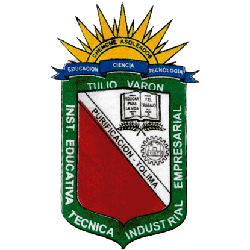 POR LA CUAL SE ADOPTA EL MANUAL DE CONVIVENCIAPARA LOS/AS ESTUDIANTES DE LA INSTITUCION EDUCATIVA TECNICA TULIO VARONADOPCIÓN DEL MANUAL DE CONVIVENCIAEl Consejo directivo de la Institución educativa Técnica tulio Varón del municipio de Purificación, resolución número 001. Octubre 12 de 2017. Por medio de la cual se adopta el MANUAL DE CONVIVENCIA DE LA INSTITUCION EDUCATIVA TECNICA TULIO VARON del municipio de Purificación, departamento del Tolima. El consejo directivo de la Institución E. T. Tulio Varón, en uso de las atribuciones que le confieren los artículos 15, 17 y 23 del decreto reglamentario 1860 de 1994, y CONSIDERANDOque de acuerdo con la normatividad del artículo 87 de la Ley 115 o General de Educación de 1994, en concordancia con los artículos 14 y 15 del decreto reglamentario 1860 de 1994, La Institución  debe adoptar su propio Manual de convivencia y:Que es importante para la institución contar con un instrumento legal, debidamente actualizado, que atienda la dinámica propia del servicio educativo prestado, para que por medio de éste, toda la comunidad conozca los principios filosóficos que caracterizan la Comunidad Varonista; las condiciones de matrícula y permanencia; sus deberes, derechos y prohibiciones; los estímulos, las faltas y sanciones; el debido proceso; el conducto regular; los correctivos de tipo pedagógico y comportamental.La Rectora de la INSTITUCION EDUCATIVA TECNICA TULIO VARON, en su calidad de Presidenta del Consejo Directivo y en uso de las facultades que le otorga la Ley 115 de 1994 yQue la Constitución Política de Colombia, Artículo 67, consagra la educación como un derecho fundamental de la persona, con la función de formar a los ciudadanos en el respeto a los derechos humanos, a la paz y a la democracia.Que los artículos 73 (PROYECTO EDUCATIVO INSTITUCIONAL P.E.I.) Ley 1620 de 2013, establece el Sistema Nacional de Convivencia Escolar y Formación para los Derechos Humanos, la Educación para la Sexualidad y la Prevención y Mitigación de la Violencia Escolar.  y art. 87 (REGLAMENTO O MANUAL DE CONVIVENCIA), de la Ley 115 de 1994 establecen el Reglamento o Manual de Convivencia para todos los centros educativos.Que el artículo 144 (Funciones del Consejo Directivo) de la misma Ley, literal C, señala como función del Consejo Directivo adoptar el Reglamento de la Institución, de conformidad con las normas vigentes, y que esto se encuentra reglamentado en el Artículo 23 del Decreto 1860 de 1994.Que el numeral 7 del Artículo 14 del Decreto 1860 incluye el Manual de Convivencia Escolar en el Proyecto Educativo Institucional.Que el Artículo 17 del Decreto 1860 de 1994 (REGLAMENTO O MANUAL DE CONVIVENCIA) reglamenta lo establecido en la Ley 115, sin perjuicio de aquellos otros temas que tengan relación con los derechos y obligaciones de los diferentes estamentos de la comunidad educativa y los procesos que garanticen la sana convivencia escolar.Que en los últimos años han sido derogadas algunas normas y reemplazadas por otras regulaciones, lo que hace urgente el acoplamiento normativo de nuestro manual en materia jurídica y procedimental.Que las propuestas de reformas se han puesto a consideración, deliberación y consenso de los diferentes estamentos de la comunidad educativa.Que el Consejo Directivo según Acta No. 3 del 15 de octubre de 2015, aprobó efectuar las modificaciones pertinentes al Reglamento o Manual de Convivencia Escolar.Que se atendió a los requerimientos establecidos en la Ley. Como comunidad educativa Varonista estamos comprometidos en fortalecer la sana convivencia que se sustenta en la vivencia cotidiana de los valores, las competencias ciudadanas que nos ayudan a convivir en armonía entre todos, a sentirnos partícipes, solidarios unos con otros y optimizar nuestro proceso académico. El manual de convivencia debe ser un medio que nos ayuda para alcanzar el objetivo. Lo que en él se propone ha sido reflexionado y consensuado de tal manera que nos compromete a todos, nos anima a ser protagonistas, responsables de la apropiación y puesta en práctica de las normas y así, entre todos, construir una comunidad educativa que se proyecta a una sociedad más justa, equitativa, democrática, pluralista y humana. No será la simple norma por la norma, sino sentirnos sujetos de derechos y deberes y que en su espíritu nos ayude a ser mejores cada día, para alcanzar un ambiente escolar agradable y fraterno. Tiene su fundamento legal en la Ley 115 de 1994, la ley 1098 código de infancia y adolescencia, la ley 1620 y su decreto reglamentario 1965 de 2013. Desde esta normativa y junto a los principios direccionan los procedimientos y decisiones que conciernen a los procesos formativos de los estudiantes. Tiene como función establecer el marco normativo para la ordenación del funcionamiento y organización de la Institución, de igual manera promover, facilitar y vertebrar la participación y la convivencia de todos quienes conformamos la comunidad educativa. El respeto, la verdad, la amistad, la responsabilidad, la tolerancia, la inclusión, el espíritu de trabajo colaborativo han de impregnar nuestras relaciones interpersonales para ser buenos cristianos y buenos ciudadanos.RESUELVEArtículo Primero: Aprobar la reforma al actual Reglamento o Manual de Convivencia de la Institución Educativa Técnica Tulio Varón, en sus niveles: Preescolar, Primaria y Bachillerato.Artículo Segundo: Derogar los anteriores Reglamentos o Manuales de Convivencia Escolar.Artículo Tercero: Dar a conocer el texto completo del  Manual de Convivencia a toda la Comunidad Educativa para su interiorización y cumplimiento.Artículo Cuarto: Remitir la presente Resolución y copia del nuevo Manual de Convivencia a la Secretaria de Educación Departamental dado en la Rectoría de Institución Educativa Técnica Tulio Varón  a los 12días del mes de octubre de 2017.La presente Resolución y el Manual de Convivencia rigen a partir del 01 de enero de 2018PUBLÍQUESE Y CÚMPLASEMARIA INIRIDA GUZMAN PADILLA                                                  RectoraJustificaciónEl Manual de Convivencia es el conjunto de orientaciones éticas, de normas y criterios establecidos por la Institución Educativa Técnica Tulio Varón que viene trabajando por la Educación Integral, en la Vereda de Chenche Asoleados del Municipio de Purificación.Nuestras normas de convivencia son el resultado de la participación, en espacios de diálogo y concertación entre estudiantes, docentes, padres de familia y directivos, quienes soñamos con una institución donde se respeten los derechos humanos y se viva una cultura de paz.El ser humano no se concibe solo, está inmerso en un entorno en el que interactúa con otras personas, por ello es necesario establecer normas y principios que permitan la convivencia y conduzcan la persona hacia la construcción de ciudadanía.La convivencia y la paz son posibles si todos los que hacemos parte de la comunidad educativa formamos en valores humanos y desarrollamos en las personas formas de pensar, de sentir y de actuar coherentes dentro de un ambiente democrático y participativo.  La comunidad Educativa Tulio Varón. Tiene como fin contribuir a la formación de personas sobre la base de su propia realización, de manera que cada uno aprenda a ser responsable, libre y autónomo con la exigencia y la colaboración de los otros, para promover un nuevo orden social y un proyecto de nación en la que todos podamos ser felices y plenos.PreámbuloLA INSTITUCION EDUCATIVA TECNICA TULIO VARON Considerando:1. Que la Constitución Política de 1991 fomenta la práctica democrática en los establecimientos educativos, a través del aprendizaje de los principios y valores de la participación ciudadana. (C.N. Art. 41).2. Que la Ley General de Educación (Ley 115 de 1994) y las normas que la reglamentan son instrumento jurídico que pretende proveer las condiciones objetivas para que la educación sea de bien y de alta calidad, al cual accedan los colombianos.3. Que en sus objetivos educativos institucionales la formación integral y personalizada de sus estudiantes es primordial, a fin de que logren su integración efectiva en la sociedad colombiana y sean capaces de ayudar a transformarla en una sociedad más justa y más humana.4. Que los valores éticos y cristianos deben promoverse para hacer posible la convivencia en la tolerancia por parte de todos los miembros de la comunidad educativa.5. Que la Institución  es lugar privilegiado para la educación de la convivencia en la tolerancia por parte de toda la comunidad educativa.6. Que es necesario establecer los principios, valores y normas que regulen las relaciones y actividades de los estudiantes con los demás miembros de la comunidad educativa (directivos, profesor/as, padres y madres de familia, personal administrativo, personal de apoyo educativo y antiguos alumnos del Colegio).ProclamaEl presente Manual de Convivencia como ideal común de comportamiento de nuestra comunidad educativa. Éste debe tener como fin lograr la convivencia en la tolerancia, en la solidaridad, en la justicia, en el respeto y en la paz, para preparar hombres y mujeres formados integralmente desde las dimensiones: ética, espiritual, cognitiva, afectiva, comunicativa, estética, corporal y socio-política.Fundamentos legalesA continuación se presentan las fuentes legales para la elaboración y adopción del Manual de convivencia  DE LA INSTITUCION EDUCATIVA TECNICA TULIO VARON:La Constitución Política de Colombia de 1991. Todas las normas contenidas en el presente manual son coherentes con la Constitución Política de Colombia. “La educación es un derecho de la persona y un servicio público que tiene una función social; con ella se busca el acceso al conocimiento, a la ciencia, a la técnica y a los demás bienes y valores de la cultura.”          La educación formará a la persona en el respeto a los derechos humanos, a la paz y a la democracia en la práctica del trabajo y la recreación para el mejoramiento cultural científico y tecnológico, además de la protección del medio ambiente.El estado, la sociedad y la familia son los responsables de la educación. Artículos 1°, 2°, 13°, 15°, 16°, 20°, 23°, 33°, 41°, 43°, 44°, 45°, 67°, 68°, 70°, 95°.Nota: LA INSTITUCION EDUCATIVA TECNICA TULIO VARON: como institución pública, el MEN y SEDTOLIMA, asumen y se comprometen con la orientación, revisión y aprobación.3. Ley 12 de enero 22 de 1991 “Convención internacional sobre los derechos de la niñez”.4. Nueva Ley General de Educación - Ley 115 de 1994: Artículos 73°, 87°, 94°, 97° y 144°.5. Decreto 1860 de agosto de 1994: Artículos 17°.6. Decreto 1108 de 1994. Capítulo III. “Porte y consumo de estupefacientes”."Por el cual se sistematizan, coordinan y reglamentan algunas disposiciones en relación con el porte y consumo de estupefacientes y sustancias psicotrópicas".Artículo 9º. “Para efectos de los fines educativos, se prohíbe en todos los establecimientos educativos del país, estatales y privados, el porte y consumo de estupefacientes y sustancias psicotrópicas”.8. La resolución 4210 de 1996. Establece “REGLAS GENERALES PARA LA ORGANIZACIÓN DEL SERVICIO SOCIAL OBLIGATORIO”.El decreto 2247 de 1997. “POR EL CUAL SE REGLAMENTA EL SERVICIO EDUCATIVO AL NIVEL DE PREESCOLAR”.El decreto 1286 de 2005“Por el cual se establecen normas sobre la participación de los padres de familia en el mejoramiento de los procesos educativos de los establecimientos oficiales y privados” mediante EL CONSEJO DE PADRES YLA ASOCIACIÓN DE PADRES DE FAMILIA.Ley 1014 del 2006, Fomento a la cultura del emprendimiento. “La formación para el emprendimiento busca un desarrollo para la cultura del emprendimiento, con acciones que buscan entre otros la formación en competencias básicas, competencias laborales, competencias ciudadanas y competencias empresariales dentro del sistema educativo formal, no formal y su articulación con el sector productivo;”(…) “La educación debe incorporar, en su formación teórica y práctica, lo más avanzado de la ciencia y de la técnica, para que el estudiante esté en capacidad de crear su propia empresa, adaptarse a las nuevas tecnologías y al avance de la ciencia”.Ley 1098 de noviembre 8 de 2006, Ley de infancia y adolescencia, Artículos 10°, 15°, 26°, 28°, 39°, 43°1620Decreto 1290 de 16 de abril de 2009: “Por el cual se reglamentan los propósitos de la evaluación del aprendizaje y los criterios de promoción de los estudiantes de los niveles de educación básica y media” y se concede autonomía institucional para establecer el “SISTEMA INSTITUCIONAL DE EVALUACIÓN Y PROMOCIÓN DE LOS ESTUDIANTES”(…) “Así mismo, establece la escala de valoración de desempeño nacional y se autoriza a que cada establecimiento educativo defina y adopte una escala de valoración de los desempeños de los estudiantes en su sistema de evaluación.”La Ley de seguridad ciudadana: “Por medio de la cual se reforma el Código penal, el Código de procedimiento penal, el Código de infancia y adolescencia, las reglas sobre extinción de dominio y se dictan otras disposiciones en materia de seguridad” (...) “La ciudadanía reclama un tratamiento más estricto para luchar contra la impunidad en los crímenes cometidos por menores de edad, por lo cual esta ley ordena”: ARTÍCULO 94. “Adiciónese dos nuevos parágrafos al artículo 42 de la Ley 1098 de 2006”.Ley 1620 de 15 de marzo de 2013, "Por la cual se crea el sistema nacional de convivencia escolar y formación para el ejercicio de los derechos humanos, la educación para la sexualidad y la prevención y mitigación de la violencia escolar", y sus decretos reglamentarios.Decreto 1965 del 11 de septiembre de 2013, “Desarrollo normativo o reglamentación de la Ley 1620 de 2013, la presente normatividad se ocupa de REGULAR LA CONFORMACIÓN, ORGANIZACIÓN Y FUNCIONAMIENTO del Sistema Nacional de Convivencia Escolar y Formación para el Ejercicio de los Derechos Humanos, la Educación para la Sexualidad y la Prevención y Mitigación de la Violencia Escolar; del Comité Nacional de Convivencia Escolar; de los comités municipales, distritales y departamentales de convivencia escolar y de los comités escolares de convivencia; así como la articulación de las entidades y personas que conforman el Sistema Nacional de Convivencia Escolar, la familia y la sociedad”.Ley 1732 del 01 septiembre de 2014, "Por la cual se establece la cátedra de la paz en todas las instituciones educativas del país. Con el fin de garantizar la creación y el fortalecimiento de una cultura de paz en Colombia, establézcase la Cátedra de la Paz en todas las instituciones educativas de preescolar, básica y media como una asignatura independiente”.Decreto 1038 de 2015, "Por el cual se reglamenta la Cátedra de la Paz” (...) “La Cátedra de la Paz será obligatoria en todos los establecimientos educativos de preescolar, básica y media de carácter oficial y privado, en los estrictos y precisos términos de la Ley 1732 de 2014 y de este decreto”.20.Últimos fallos de la corte Constitucional sobre aspectos relacionados con la educación.21. Ley 200 de agosto de 1995. Por la cual se adopta el código disciplinario único.Principios fundamentalesEn la INSTITUCION EDUCATIVA TECNICA TULIO VARON entendemos la educación como un proceso de personalización y socialización, de tal manera que formamos hombres y mujeres con excelencia integral, para los demás y con los demás.El Manual de Convivencia es el código ético y moral de nuestros estudiantes, padres y madres de familia o acudientes, fundamentado en el derecho a la educación como un derecho - deber.El Manual de Convivencia contiene las normas que regulan nuestra convivencia y es deber de los miembros de la comunidad educativa respetarlas, acatarlas y hacer aportes para mejorarlas.La formación integral  y el Manual de Convivencia han de ser el horizonte que guíe las acciones de nuestros estudiantes.La INSTITUCION EDUCATIVA TECNICA TULIO VARON  desarrolla un proyecto educativo que pretende la formación integral del estudiante para encaminar la formación para el trabajo.La media técnica es empresarial buscando que los jóvenes egresados salgan con una visión emprendedora, Capaces de crear su propia empresa..El reglamento o Manual de Convivencia se construye con la participación de los diferentes estamentos de la comunidad educativa, a fin de que este sea interiorizado, asumido y vivido por todos sus miembros.La INSTITUCION EDUCATIVA TECNICA TULIO VARON  desarrolla procesos de Gestión de la Calidad, evaluados y aprobados por el ministerio de educación y el SENA.TÍTULO ICONFORMACIÓN DE LA COMUNIDAD EDUCATIVA, ADMISIONES Y MATRÍCULASCAPÍTULO 1LA INSTITUCIÓNArtículo 1. IDENTIFICACIÓNLa INSTITUCION EDUCATIVA TECNICA TULIO VARON es una institución educativa pública, autorizada legalmente por el Ministerio de Educación Nacional Artículo 2. UBICACIÓNLa INSTITUCION EDUCATIVA TECNICA TULIO VARON está ubicada en purificación Tolima (vereda chenche asoleados) 10 km del casco urbano carretera destapada alto riesgo.Artículo 3. RAZÓN SOCIALLa INSTITUCION EDUCATIVA TECNICA TULIO VARON es una institución educativa de carácter público. Su Nit. 860062287-2, y el apoderado general del representante legal es la Rectora María Inírida Guzmán padilla.Artículo 4. SÍMBOLOS DE La INSTITUCION EDUCATIVA TECNICA TULIO VARON.Escudo                                                                       Bandera2. La Bandera Del Colegio: La bandera tiene los colores blanco y rojo de manera horizontal con el escudo del colegio en el centro.  La cual tiene el siguiente significado:Color rojo: se identifica con la confianza en si mismo, con el coraje, la valentía y una actitud optimista ante la vida, herencia de nuestros antepasadosColor blanco: representa la paz que se debe fortalecer e incentivar cada día en nuestra comunidad educativa.  3.3.2 Himno no tiene.UNIFORMES5. Uniformes: el uniforme es una imagen institucional, por lo tanto se debe cuidar y respetar. Es uno de los símbolos mediante los cuales se identifica el Colegio; de ahí la importancia y la responsabilidad de quienes lo portan.El uniforme de diario niño desde preescolar, primaria hasta grado 11 °, será el siguiente:  Camibuzo blanco, de cuello azul oscuro,  en las mangas borde azul oscuro  y el escudo  del Colegio en el lado derecho del pecho. Camiseta blanca debajo.• Pantalón formal color azul oscuro, bota recta.• Medias negras estilo media.• Zapato colegial de amarrar, cuero y totalmente negro.• Correa color negro.  (El camibuzo debe ir dentro del pantalón).  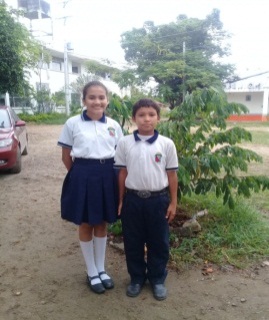 El uniforme de diario oficial para las niñas desde preescolar  primaria hasta 11° grado, será el siguiente: • Camibuzo de cuello azul oscuro y franjas azules en las mangas con el escudo  del Colegio. Con el escudo oficial del Colegio.• Falda en tela de talle largo,  4 cm sobre la rodilla prense chato en la parte central del frente y atrás un prense seguido a lado y lado..  • Media blanca hasta la mitad de la pierna 4 cm debajo de la rodilla• Zapatos colegiales de amarrar, cuero  y totalmente negro.(camibuzo dentro de la falda.)El uniforme de Educación Física  desde preescolar hasta 11° grado, será el siguiente: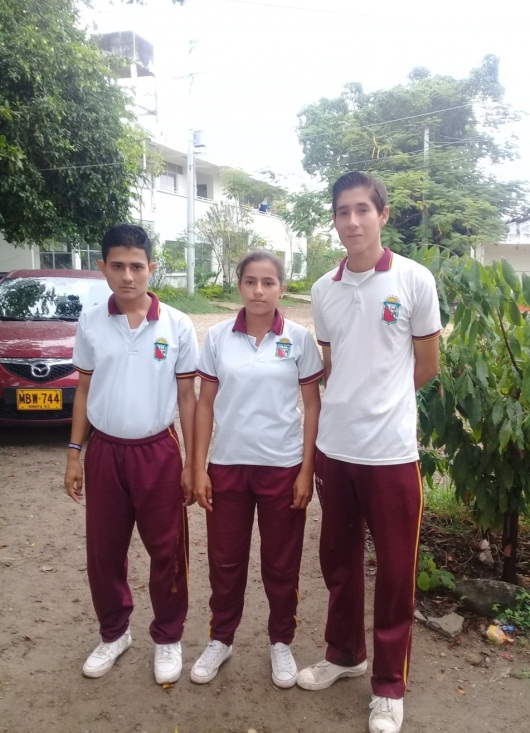 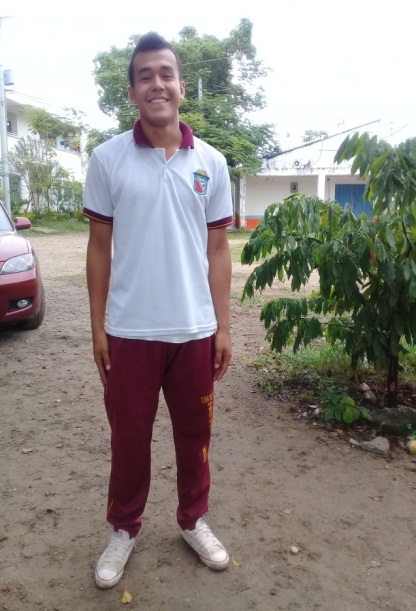 • Sudadera color vino tinto y oro con franjas amarillas (pantalón bota recta).• Camibuso color blanco, manga corta, con el escudo del Colegio.• Medias blancas estilo media media.• Tenis blanco de amarrar.Presentación PersonalLos Niños y Jóvenes su presentación personal Debe ser la Adecuada: Corte de pelo moderado, sin dibujos. Ni accesorios.Las Niñas y Señoritas, Cabello bien arregladoSin maquillaje en el rostro y uñas.QUEREMOS formar integralmente mujeres y hombres competentes, conscientes, compasivos y comprometidos consigo mismos, con el otro y el entorno; con espíritu libre en el ejercicio del liderazgo, para la construcción de una sociedad donde se privilegie la defensa de la fe, la dignidad humana y la promoción de la justiciaCAPÍTULO 2DIRECCIONAMIENTO ESTRATÉGICOArtículo 5. VISIÓNLa INSTITUCION EDUCATIVA TECNICA TULIO VARON. En el año 2020 será referente para el país y Latinoamérica por desplegar su trayectoria histórica educativa jesuítica de alta calidad, comprometido con una cultura de paz y el cuidado de la casa común, a través de una comunidad articulada para el logro de la excelencia humana.Artículo 6.                                                 MISIÓNSOMOS ----QUEREMOS formar integralmente mujeres y hombres competentes, conscientes, compasivos y comprometidos consigo mismos, con el otro y el entorno; con espíritu libre en el ejercicio del liderazgo, para la construcción de una sociedad donde se privilegie la defensa de la fe, la dignidad humana y la promoción de la justicia.CONTAMOS con una trayectoria histórica de más de 30 años de servicio educativo a la nación colombiana, cimentada en los valores, el liderazgo, la espiritualidad y la pedagogía, el marco legal colombiano, el trabajo, y la calidad humana y profesional de quienes conformamos la comunidad educativa.Artículo 7. VALORES CORPORATIVOS1. EXPRESAR EL AMOR CRISTIANO a través del SERVICIO a los demás.2. OPTAR POR LOS MÁS NECESITADOS, viviendo en la práctica el amor de Dios a través de la SOLIDARIDAD.3. GENERAR UNA SANA CONVIVENCIA CIUDADANA basada en el RESPETO por el otro y por la DIVERSIDAD humana.Artículo 8. POLÍTICA DE CALIDAD3ª institución se compromete con un servicio educativo de alta calidad que privilegia la cultura de la paz y el cuidado de la casa común, encaminado a la excelencia humana.Se fundamenta en los valores cristianos, el liderazgo, la espiritualidad y la pedagogía, la calidad humana y profesional de los compañeros Docentes y la mejora de sus procesos, para lograr la satisfacción de sus beneficiarios.Asegura la sostenibilidad de la institución a partir de la gestión de recursos para el enriquecimiento de la misión educativa. Se fortalece mediante el trabajo y la calidad de Educacion.Artículo 9. OBJETIVOS DE CALIDADAsegurar la sostenibilidad del Colegio a partir de la gestión eficiente y efectiva del talento humano, los recursos físicos, tecnológicos y financieros; la permanente revisión y enriquecimiento de la propuesta educativa para el logro de la misión.Promover el crecimiento personal y profesional de los compañeros, a través de, planeación y ejecución de experiencias que favorezcan la vivencia de los valores, así como de programas de formación y capacitación para el incremento de habilidades y competencias personales en el cumplimiento de la misión.Favorecer el cuidado e interacción de las personas en cuanto a la comunicación asertiva, el trabajo colaborativo, el respeto de la diversidad, el compromiso e identidad con la misión, y la valoración y reconocimiento del otro, con el fin de promover un buen clima escolar en la comunidad educativa.La INSTITUCION EDUCATIVA TECNICA TULIO VARON., padre y madre de familia o representante legal, y estudiante, se comprometen a conocer, aceptar y acatar el proyecto educativo institucional y respetar tanto las cláusulas contractuales como el presente Manual de Convivencia.TÍTULO IIDERECHOS, DEBERES Y RESPONSABILIDADES DE LOS MIEMBROS DE LA COMUNIDADCAPÍTULO 1DERECHOS, DEBERES Y RESPONSABILIDADES DE LOS/AS ESTUDIANTESArtículo 22°. LOS ESTUDIANTES++++++++++++++++++++++++++++++++++++++++++++++++++++++++++++++++++++Artículo 23°. PERFIL DEL ESTUDIANTE DE la institución educativa técnica tulio varonEl/la ++++++++++++++++++++++++++++++++++++++++++++++++++++++++++++++++++++++++++++++++++++++++++++++++++++++++++++++++++++++++++++++++++++++++++++++++++++El/la Varonita manifestará en todo momento aquella madurez deseable en un joven de su edad, en el grado en que se encuentre.Artículo 24. DERECHOS DE LOS ESTUDIANTES++++++++++++++++++++++++++++++++++++++++++++ la institución educativa técnica tulio varon, respeta, desarrolla y aplica los derechos consagrados en la Constitución Nacional, al igual que los otorgados por la misma institución educativa.1. COMO INTEGRANTE DE LA COMUNIDAD EDUCATIVAa. Conforme con la Constitución Política de Colombia , el derecho a la vida es inviolable, igualmente el reconocimiento a la dignidad de toda persona.b. No ser sometido a agresión física, psicológica y/o verbal.c. Recibir la misma protección, trato respetuoso, amable, sincero y de diálogo por parte de las directivas, educadores y empleados del Colegio y a gozar de los mismos derechos, libertades y oportunidades, sin ninguna discriminación por razones de raza, género, origen familiar o nacionalidad, lengua, religión y opinión, en el contexto de los principios filosóficos y religiosos que rigen  en nuestra comunidad.COMO INTEGRANTE DE LA COMUNIDAD EDUCATIVAa, Conforme con la Constitución Política de Colombia y la religión católica, el derecho a la vida es inviolable, igualmente el reconocimiento a la dignidad de toda persona.b. No ser sometido a agresión física, psicológica y/o verbal.c. Recibir la misma protección, trato respetuoso, amable, sincero y de diálogo por parte de las directivas, educadores y empleados de la institución y a gozar de los mismos derechos, libertades y oportunidades, sin ninguna discriminación por razones de raza, género, origen familiar o nacionalidad, lengua, religión y opinión, en el contexto de los principios filosóficos y religiosos que rigen a los Colegios de la Compañía de+++++++++.  La institución promoverá las condiciones para que la equidad sea real y efectiva y adoptará medidas tendientes a que no se presente ningún tipo de discriminación.d. A su intimidad personal y familiar, así como al buen nombre y honra, razón por la cual la institución debe respetarlos y hacerlos respetar siempre y cuando las conductas mediante las cuales se proyecta al interior o por fuera de la institución, no afecte u ofenda la moralidad, ética, buenas costumbres y valores de los demás miembros de la comunidad educativa y de la misma institución.e. Al libre desarrollo de su personalidad, sin más limitaciones que las que imponen los derechos de los demás, el Manual de Convivencia de la institución y la Constitución Política.f. Se garantiza a los estudiantes la libertad de expresar y difundir su pensamiento y opinión, utilizando los medios de comunicación que el Colegio tiene establecidos. Esta expresión de pensamiento y opinión debe hacerse respetuosamente, teniendo en cuenta para ello los derechos que tienen los demás miembros de la comunidad educativa y la misma institución.g. Estar informados de todo lo relacionado con el proceso educativo institucional, políticas, estrategias, planes, resoluciones, acuerdos y decisiones tomadas por la autoridad competente.h. Participar de manera dinámica y constructiva en el proceso educativo, de tal manera que se le propicie el crecimiento como persona integral.Participar en las diferentes actividades del Colegio siempre y cuando reúna las condiciones exigidas para cada una, y tenga la autorización escrita de los padres y/o acudientes cuando la actividad lo amerite.j. Mantener relaciones respetuosas con todos los agentes de la comunidad educativa y particularmente con los educadores, por medio del diálogo, que favorezcan la acogida y la aceptación.k. Disfrutar un sano y buen ambiente de clase, no contaminado por algún compañero que interfiera u obstaculice el desarrollo normal de las actividades pedagógicas del grupo y de la clase en perjuicio del aprendizaje.2. ACADÉMICOSa. Recibir formación integral en las dimensiones: ética, espiritual, cognitiva, afectiva, comunicativa, estética, corporal y sociopolítica, de acuerdo con el bien común y los principios.b. Conocer desde el inicio del año escolar, los criterios, procedimientos e instrumentos, sistema institucional de evaluación y promoción, pautas académicas de las diversas asignaturas, plan de estudios y estructura curricular que forma parte del Proyecto Educativo Institucional (P.E.I.).c. Recibir la orientación en los diferentes métodos y técnicas de estudio e investigación de cada área/asignatura, al igual que las diversas asesorías que brinde el Colegio, teniendo en cuenta los recursos y servicios con los que cuenta.d. ++++++++++++++++++++++++++++++++++++++++++++++++++Conocer los resultados de las instancias valorativas dentro de los ocho días hábiles siguientes a la realización de las mismas y a objetarlas por escrito dentro de los tres días hábiles siguientes de su notificación, antes de ser reportados los informes a la Secretaría Académica.e. Participar en forma dinámica, responsable y respetuosa en su proceso de aprendizaje y en todas las actividades programadas por el Colegio. Además, en la planeación, realización y evaluación del proceso de construcción del conocimiento.f. +++++++++++++++++++++++++++++++++++++++++++++ .  3. SOCIALESElegir y ser elegidos/as para el Gobierno Escolar o revocar el mandato de un miembro de éste, teniendo en cuenta los requisitos que establece la Ley General de Educación, el Proyecto Educativo Institucional, el Manual de Convivencia y el mismo gobierno escolar.Participar en la elaboración del Proyecto Educativo Institucional, según su nivel de competencia.Participar en la construcción del Manual de Convivencia a través de las actividades implementadas por la institución y conocerlo antes de firmar la matrícula para el año lectivo siguiente con el fin de cumplirlo cabalmente. Por lo tanto, la institución considera como válido y suficiente, la distribución del mismo a través de medios virtuales.d. Conocer las observaciones antes de ser consignadas en el registro de acompañamiento y seguimiento (documento que permite registrar fortalezas y aspectos por mejorar del/la estudiante) o en su hoja de vida.Ser escuchados/as, a la defensa y a la aplicación del debido proceso, de acuerdo con el conducto regular establecido por el Manual de Convivencia.Recibir la asesoría y el acompañamiento de la comunidad educativa para superar las dificultades que encuentre en su proceso de formación integral.+++++++++++++++++++++++++++++++++++++Recibir la asesoría y el acompañamiento de la comunidad educativa para superar las dificultades que encuentre en su proceso de formación integral.Recibir la orientación en valores para el desarrollo de la formación en la convivencia democrática y la seguridad ciudadana.Disfrutar del descanso, del deporte, de lo artístico, lo lúdico y de otras formas de recreación, en los tiempos y lugares previstos para ello.Recibir el reconocimiento (público y privado) cuando se hagan merecedores del mismo, a criterio de los/as Profesores/as y Directivos/as y que éste sea consignado en su hoja de vida.Recibir el carné que lo/la acredita como estudiante del Colegio, previa cancelación de su costo.Hacer llegar por escrito sus peticiones respetuosas, felicitaciones, reconocimientos, sugerencias, quejas o reclamos, escribiendo todos los datos de quien la realiza, de lo contrario el Colegio no lo tendrá en cuenta.l. Recibir respuestas sobre las peticiones que dirija a las directivas y educadores, ya sea personalmente o a través de sus delegados en las diferentes instancias de participación. El tiempo establecido para dar respuesta por parte de la institución será de 10 días hábiles.m. Conocer, interiorizar y ser parte activa del Plan de Atención de Emergencias. Éste será publicado de forma virtual en la página web del Colegio.4. ÉTICOS, MORALES Y RELIGIOSOSa. Recibir una educación basada en los principios, criterios y valores Cristianos Católicos con fundamento en el+++++++++++++++++++++++++++++++++++++++++++++.b. Participar en las Eucaristías que se celebran en el Colegio, acudir y recibir los Sacramentos de la Reconciliación, la Primera Comunión y la Confirmación.              c. d. e. Vivir en un ambiente de honestidad, respeto y responsabilidad consigo mismo y con los demás.Artículo 25. El Colegio aplicará en sus actuaciones el debido proceso, establecido en el Proyecto Educativo Institucional y en el Manual de Convivencia.Artículo 26. “El niño, la niña o el adolescente tendrán o deberán cumplir las obligaciones cívicas y sociales que correspondan a un individuo de su desarrollo”. (Art. 15 ley 1098 de 2006 “Ley de la Infancia y laAdolescencia”). Los estudiantes están en el deber de cumplir y hacer cumplir el lema: “DONDE HAY UNA+++++ +++++++++++++++++++++++++”Artículo 27. DEBERES Y RESPONSABILIDADES DE LOS/AS ESTUDIANTESDesde el momento mismo de ingresar al plantel el estudiante se compromete a acatar las normas que lo orientan hacia la autonomía, la libertad, que está condicionada y limitada por las exigencias de la convivencia; la participación y la autoestima y no por la represión o miedo físico y social; por ello acatará, aceptará y acogerá libremente los deberes que lo/la acercan a la identificación y la pertenencia a la institución.1. COMO INTEGRANTE DE LA COMUNIDAD EDUCATIVAa. Valorar y respetar la vida y la integridad personal del otro, como a su propia vida.b. Conocer y respetar la filosofía y los principios de la institución; conocer y cumplir el Proyecto Educativo Institucional; conocer y cumplir lo dispuesto en el presente Manual de Convivencia, acatar y cumplir las órdenes de las directivas y los educadores del Colegio.c. Respetar y hacer respetar el nombre del Colegio, velar por el prestigio del mismo y actuar con honestidad y veracidad en todos los eventos de la vida, tanto personal como institucional y ser o hacerse responsable de sus actos.d. Cumplir puntual y responsablemente con los horarios escolares, las tareas, las lecciones, los trabajos, los refuerzos académicos, las nivelaciones y demás actividades individuales y colectivas programadas por el Colegio.e. Respetar a todas las personas, valorando el trabajo de quienes desempeñan funciones y servicios en el Colegio y evitar burlas, apodos y descalificaciones de carácter individual.f. Aceptar y respetar la pluralidad de ideas y aceptar las decisiones tomadas por consenso con solidaridad y lealtad.g. Respetar los derechos ajenos, no abusar de los propios, así como respetar las pertenencias de los demás y no apropiarse indebidamente de ellas.2. ACADÉMICOSAsistir y participar activamente en todas las actividades escolares y extra escolares que el Colegio organiza en función de la formación integral.…++++++Asistir y permanecer en el lugar asignado durante el tiempo previsto para las diferentes actividades programadas.+++++++++++++++++++++++Comunicar oportunamente al padre y a la madre de familia o a los acudientes la información enviada por el Colegio, en medio físico o virtual.3. DE NORMALIZACIÓNa. Cumplir cabalmente con el reglamento o Manual de Convivencia y con el reglamento interno de cada uno de los servicios que le ofrece el Colegio.b. Llevar con orgullo, pulcritud, orden y respeto el uniforme; mantener la presentación personal exigida por la Institución, mediante el aseo personal y el arreglo del cabello, absteniéndose de utilizar accesorios ajenos al uniforme.Practicar las normas de urbanidad y buenos modales, empleando en toda intervención un vocabulario respetuoso y cortés, abstenerse de utilizar expresiones vulgares o soeces y aceptar respetuosamente las correcciones impartidas por las autoridades y educadores de la institución.Respetar los +++++++++++++++++++++ establecido por el Colegio.Llevar a cabo las estrategias planteadas por los diferentes estamentos del Colegio para su formación integral.Ser honestos/as en todas las manifestaciones de su vida escolar y cotidiana.h. Orientar las relaciones interpersonales y afectivas (noviazgo, por ejemplo), de acuerdo con la concepción de la formación de la afectividad, el respeto y los valores impartidos por el Colegio.i. Informar a tiempo sobre cualquier situación que vulnere los valores éticos, morales y afectivos de la comunidad educativa.j. +++++++++++++++++++++++++++Respetar y cuidar los bienes y enseres del Colegio, respondiendo por los daños causados a los mismos, y abstenerse de dibujar grafitis o cualquier otra expresión que irrespete a la comunidad educativa.Portar únicamente los útiles de estudio, los libros y materiales necesarios, con aseo y orden, y abstenerse de traer a la institución, elementos diferentes a los que se requieren para el desarrollo de las actividades del servicio educativo. Evitar el uso de objetos de alto valor que no hagan parte del material escolar. En caso de portar celular, por autorización del Rector y de los padres de familia, sólo se podrá utilizar en el lugar y momento que se le indique.Portar siempre el original de sus documentos de identificación: tarjeta de Identidad, carné del Colegio, carné de la EPS y seguro escolar.Abstenerse de realizar cualquier actividad con sentido comercial (como recoger dineros, hacer rifas, ventas, negocios, comercializar productos o practicar juegos de azar), que tenga como fin una ganancia personal o de terceros y que no esté autorizada previamente por los/as Directivos/as del Colegio.o. ++++++++++++++++++++++++++++++++++++++++++++++++++++++++++++p. Utilizar adecuadamente los medios de comunicación y las redes sociales bajo la orientación de los padres de familia o acudientes. Así mismo, dar el uso adecuado a los equipos especializados, la tecnología informática y demás elementos que el Colegio dispone para el servicio educativo.CAPÍTULO 2DERECHOS, DEBERES Y RESPONSABILIDADES DE LOS PADRES DE FAMILIAArtículo 28. LOS PADRES DE FAMILIALos padres de familia son miembros activos y participantes de la comunidad educativa del Colegio, por lo tanto, su misión no termina con el simple hecho de matricular a su hijo en el curso que le corresponda, ya que sólo una actitud continua, interesada y comprensiva de su parte, permitirá complementar adecuadamente la labor educativa. En la medida de lo posible, el Colegio planteará acciones que propendan por una formación integral de los padres de familia para que brinden a sus hijos un trato justo y acomodado a las circunstancias que estamos viviendo.Los padres de familia, como protagonistas en la formación de la célula básica de toda sociedad, son los primeros responsables de la educación de sus hijos hasta la mayoría de edad o hasta que ocurra cualquier otra clase o forma de emancipación, por tal razón son uno de los estamentos que conforman la comunidad educativa que debe estar dotado de un alto sentido de responsabilidad y acatamiento a las directrices del plantel, siendo co-educadores en los procesos de aprendizaje de los estudiantes, mediante un acompañamiento permanente que brinde la posibilidad de hacer un seguimiento coherente con las capacidades, potencialidades, habilidades y necesidades de quienes son el centro y la razón en el trabajo educativo de cada día.Padre, madre y/o acudiente, comprometidos con el desarrollo del proyecto de vida de los estudiantes, han de estar promoviendo y dinamizando acciones que redunden en el crecimiento personal y grupal, donde los valores sean el eje de interacción entre la familia, la escuela y la comunidad, contribuyendo así al alcance del ideal deseado, al desarrollo integral de la persona humana, de su dignidad, de sus deberes y derechos. De igual manera y por su carácter de orientadores deben estar en consonancia con los planteamientos que la época y las circunstancias reclaman, así como también su actitud ha de ser positiva, de concertación y diálogo frente a los problemas presentados, utilizando como herramienta el análisis, de tal manera que se puedan establecer acuerdos justos que beneficien y mejoren los procesos de formación.Artículo 29. PERFIL DEL PADRE DE FAMILIA Como persona: maneja buenas relaciones interpersonales, cordiales y amables, al igual que utiliza un lenguaje prudente, respetuoso y honesto, es ecuánime y comprometido moral y cristianamente.2. +++++++++++++++++++++++++++++++++++++++++++En sus compromisos: cumple con las normas, el reglamento y filosofía del Colegio. Se siente miembro activo y tiene un profundo sentido de pertenencia con la gran familia del Colegio, coherente con la pedagogía y formación integral impartida a sus hijos.Como padre de familia: es gestor del fortalecimiento de la unidad familiar, activo, crítico y afectivo en la formación de sus hijos e inculcar valores científicos.Frente a la institución: responde a las llamadas para orientación e información sobre sus hijos.Cumple las ++++++++++++++++++++++++++++++++++++++Participa en los talleres y actividades que ayudan a orientar el trabajo como padres comprometidos.Artículo 30. DERECHOS DE LOS PADRES DE FAMILIAConforme a lo consagrado en la Constitución Política de Colombia, la Ley 115 de 1994 “Ley General de Educación”, la Ley 1098 de 2006 “Ley de Infancia y Adolescencia”, la ley 1620 de 2013 “ Ley de Convivencia Escolar”, “ al Decreto 1290 de 2009, “Evaluación y Promoción de los Estudiantes” y al Decreto 1286 de 2005 “Normas sobre la Participación de los Padres de Familia en el Mejoramiento de los Procesos Educativos”, son derechos de los padres de familia o acudientes los siguientes:Elegir el tipo de educación que, de acuerdo con sus convicciones, procure el desarrollo integral de los hijos, de conformidad con la Constitución y la Ley.+++++++++++++++++++++++++++++.Conocer con anticipación o en el momento de la matrícula las características del establecimiento educativo, los principios que orientan el Proyecto Educativo Institucional, el Manual de Convivencia, el plan de estudios, las estrategias pedagógicas básicas, el sistema de evaluación escolar y el plan de mejoramiento institucional.Informarse frecuentemente a través de los diferentes medios (agenda, página Web, plataforma onlinecolegios tulio varon) acerca del proceso de formación integral que siguen sus hijos/as en el Colegio.Expresar de manera respetuosa y por conducto regular sus opiniones respecto del proceso educativo de sus hijos y hacer reclamos justos y respetuosos dentro del tiempo fijado por las normas legales e institucionales.Ser tratados con respeto y cordialidad por parte de todos los miembros de la Comunidad Educativa.Participar en las actividades del Colegio a las que sean convocados.Participar en la elaboración del Proyecto Educativo Institucional, según su nivel de competencia.Conocer el horario de atención de los/as profesores/as y de las diferentes dependencias.Elegir y ser elegido como miembro de la junta directiva de la Asociación, del Consejo de Padres y/o del Consejo Directivo, a partir del segundo año de vinculación con el Colegio.                                                                                            Participar en asambleas, reuniones de padres y actividades programadas.Ejercer el derecho de asociación con el propósito de mejorar los procesos educativos, la capacitación de los padres en los asuntos que atañen a la mejor educación y el desarrollo armónico de sus hijos.Tener acceso a la orientación psicológica la cual excluye tratamientos o procesos de intervención.Tener acceso a la orientación ++++++++++++++++++++++Presentar propuestas y sugerencias orientadas al mejoramiento institucional.Aportar a la solución de problemas y dificultades en el proceso formativo de sus hijos, acorde a lo estipulado en el Manual de Convivencia.Recibir apoyo en el proceso formativo de sus hijos, mediante asesorías y talleres dados en las escuelas de padres.Artículo 31. DEBERES DE LOS PADRES DE FAMILIAConforme a lo consagrado en la Constitución Política de Colombia, la Ley 115 de 1994 “Ley General de Educación”, la Ley 1098 de 2006 “Ley de Infancia y Adolescencia”, la ley 1620 de 2013 “ Ley de Convivencia Escolar”, al Decreto 1290 de 2009, “Evaluación y Promoción de los Estudiantes” y al Decreto 1286 de 2005 “Normas sobre la Participación de los Padres de Familia en el Mejoramiento de los Procesos Educativos”, son deberes de los padres de familia o acudientes los siguientes:Matricular oportunamente a sus hijos en establecimientos educativos debidamente reconocidos por el Estado y asegurar su permanencia durante su edad escolar obligatoria.Contribuir para que el servicio educativo sea armónico con el ejercicio del derecho a la educación y en cumplimiento de sus fines sociales y legales.Cumplir con las obligaciones contraídas en el acto de matrícula y en el Manual de Convivencia, para facilitar el proceso educativo.Contribuir en la construcción de un clima de respeto, tolerancia y responsabilidad mutua que favorezca la educación de los hijos y la mejor relación entre los miembros de la comunidad educativa.Conocer, interiorizar y asumir la filosofía del Colegio y el Manual de Convivencia (antes de matricular a su hijo/a en el Colegio). Colaborar y acompañar el cumplimiento del mismo por parte de sus hijos/as.Conocer el sistema institucional de evaluación de los estudiantes: criterios, procedimientos e instrumentos de evaluación y promoción desde el inicio del año escolar. (Artículo 14, Decreto 1290 de 2009) y acompañar el proceso evaluativo de los estudiantes (Artículo 14, Decreto 1290 de 2009).Recibir los informes periódicos de evaluación (Artículo 14, Decreto 1290 de 2009) y recibir oportunamente respuestas a las inquietudes y solicitudes presentadas sobre el proceso de evaluación de sus hijos. (Artículo 14, Decreto 1290 de 2009).Acompañar adecuadamente el proceso de formación integral y velar por el cumplimiento de las obligaciones escolares de sus hijos/as, dentro y fuera del Colegio, como primeros educadores, para mejorar la orientación personal y el desarrollo de valores ciudadanos.Asistir puntual y obligatoriamente a todas las reuniones convocadas por el Colegio y, atender las citaciones que realicen los diferentes estamentos, de lo contrario, justificar oportunamente y por escrito, las causas que les impidan su asistencia.Comunicar oportunamente, y en primer lugar a las autoridades del establecimiento educativo, las irregularidades de las cuales tengan conocimiento, entre otras, en relación con el maltrato infantil, abuso sexual, tráfico o consumo de drogas ilícitas. En caso de no recibir pronta respuesta acudir a las autoridades competentes.Apoyar al establecimiento en el desarrollo de las acciones que conduzcan al mejoramiento del servicio educativo y que eleven la calidad de los aprendizajes, especialmente en la formulación y desarrollo de los planes de mejoramiento institucional.Conocer y respetar los principios de la formación ++++++++++y la filosofía de la institución: Dirigirse de manera cordial y respetuosa a cualquier miembro de la Comunidad Educativa, sea de forma verbal o escrita y respetar siempre el conducto regular.Hacer llegar al Colegio las incapacidades-certificaciones médicas  con el soporte respectivo en caso de inasistencia de su hijo/a, la justificación de salida antes de terminar la jornada o del ingreso tarde (con el soporte respectivo). No enviarlo/la a clase cuando exista incapacidad médica.Informar oportunamente los cambios en los datos del estudiante, padres de familia o acudientes, tales como: cambio de domicilio, teléfono, etc.estar a paz y salvo con todas las dependencias del Colegio.Proveer a sus hijos de los uniformes requeridos por el Colegio y velar por su buena presentación personal y el porte digno de ellos.Proveer a sus hijos permanentemente de los útiles y materiales necesarios para el proceso académico.Responder por los daños materiales que sus hijos causen en la institución.Devolver debidamente firmados los desprendibles de las circulares enviadas por el Colegio.Autorizar al Colegio Tulio Varón la posibilidad de utilizar fotografías o imágenes de sus hijos/as, para los diferentes medios de comunicación del Colegio, preservando el respeto y el buen nombre de ellos/as.22.solicitud de permiso para ausentarse del Colegio por varios días (el Colegio está en la libertad de conceder o no la solicitud).23. +++++++++++++++++++++++++++++++++++++++++++++++24. Asegurar a sus hijos desde su nacimiento el acceso a la educación y proveer las condiciones y medios para su adecuado desarrollo, garantizando su continuidad y permanencia en el ciclo educativo. (Artículo 39, numeral 8 de la Ley 1098 de 2006)25. ++++++++++++++++++++++++++++++++++++++++++++26. Asumir el tratamiento psicológico para el/la estudiante o la terapia de familia, en caso de ser necesario.27. Abstenerse de entablar cualquier tipo de relación con los/as profesores/as a través de las redes sociales o los correos electrónicos. Si necesita conversar con ellos/as, debe solicitar cita para atención personal en las instalaciones del Colegio.28. Ser solidarios, de manera especial, ante las calamidades, dificultades o accidentes familiares que puedan presentarse entre los integrantes de la comunidad educativa.29. Ser leales, objetivos y respetuosos en los justos reclamos, siguiendo el conducto regular.30. Tomar parte activa en las reuniones, escuelas de padres de familia y demás actividades del Colegio.31. Participar en el Consejo Directivo, Asociaciones o Comités para impulsar la calidad en la prestación del servicio educativo.32. En el marco del Sistema Nacional de convivencia escolar y formación para los derechos humanos, la educación para la sexualidad y la prevención y mitigación de la violencia escolar, además de las obligaciones consagradas en el artículo 67 de la Constitución Política, en la Ley 115 de 1994, la Ley 1098 de 2006, la Ley 1453 de 2011 y demás normas vigentes, deberá:Proveer a sus hijos espacios y ambientes en el hogar, que generen confianza, ternura, cuidado y protección de sí y de su entorno físico, social y ambiental.Participar en la formulación, planeación y desarrollo de estrategias que promuevan la convivencia escolar, los derechos humanos, sexuales y reproductivos, la participación y la democracia, y el fomento de estilos de vida saludable. Acompañar de forma permanente y activa a sus hijos en el proceso pedagógico que adelante el establecimiento educativo para la convivencia y la sexualidad.  Participar en la revisión y ajuste del Manual de Convivencia a través de las instancias de participación definidas en el proyecto educativo institucional del establecimiento educativo. Asumir responsabilidades en actividades para el aprovechamiento del tiempo libre de sus hijos para el desarrollo de competencias ciudadanas. Cumplir con las condiciones y obligaciones establecidas en el Manual de Convivencia y responder cuando su hijo incumple alguna de las normas allí definidas.  Conocer y seguir la Ruta de Atención Integral cuando se presente un caso de violencia escolar, la vulneración de los derechos sexuales y reproductivos o una situación que lo amerite, de acuerdo con las instrucciones impartidas en el Manual de Convivencia del respectivo establecimiento educativo. Utilizar los mecanismos legales existentes y los establecidos en la Ruta de Atención Integral a que se refiere esta Ley, para restituir los derechos de sus hijos cuando éstos sean agredidos. Parágrafo 1: La falta de acompañamiento de los padres o acudientes y la ausencia a reuniones, escuelas y demás actos programados por la Institución, generan un compromiso especial, evaluable para cada período.Parágrafo 2: Es obligación de los padres de familia o acudientes, presentarse ante el acompañante grupal, para justificar su ausencia en una entrega de informes u otra convocatoria hecha por el Colegio a primera hora del día hábil siguiente.Sentencia T-366 de 1997 “El proceso educativo exige no solamente el cabal y constante ejercicio de la función docente y formativa por parte del establecimiento, sino la colaboración del propio alumno y el concurso de sus padres o acudientes. Estos tienen la obligación, prevista en el artículo 67 de la Constitución, de concurrir a la formación moral, intelectual y física del menor y del adolescente, pues "el Estado, la sociedad y la familia son responsables de la educación". No contribuye el padre de familia a la formación de la personalidad ni a la estructuración del carácter de su hijo cuando, so pretexto de una mal entendida protección paterna -que en realidad significa cohonestar sus faltas-, obstruye la labor que adelantan los educadores cuando lo corrigen, menos todavía si ello se refleja en una actitud agresiva e irrespetuosa."CAPÍTULO 3DERECHOS, DEBERES Y RESPONSABILIDADES DE PROFESORES/AS Y DIRECTIVOS/ASArtículo 32. PROFESORES/AS Y DIRECTIVOS/ASSon las personas nombradas por la institución para el acompañamiento, orientación, dirección y animación de un área y/o grupo, es el responsable inmediato del proceso de desarrollo armónico y de la formación integral del estudiante en el Colegio.Los educadores como factor fundamental del proceso educativo:1. Recibirán capacitación y/o actualización profesional.2. Llevarán a la práctica el Proyecto Educativo Institucional.3. Mejorarán permanentemente el proceso educativo con estrategias pedagógicas pertinentes acorde con el plan de estudio del Colegio, mediante el aporte de ideas y sugerencias a través del Consejo AcadémicoArtículo 33. PERFIL DE PROFESORES/AS Y DIRECTIVOS/AS DE la INSTITUCIÓN EDUCATIVA TÉCNICA TULIO VARÓN.Como persona: dentro y fuera de la Institución maneja excelentes relaciones interpersonales, enmarcadas en la cordialidad y el respeto por el otro. Utiliza un lenguaje prudente, respetuoso y honesto.2. Como educador expresa madurez, muestra coherencia entre su sentir, pensar y actuar. Es ejemplo para la comunidad educativa a la cual pertenece. En sus Responsabilidades: debe ser objeto misional, cumplir con las normas, el Reglamento y Filosofía de la Institución Educativa. Debe ser coherente con el proyecto pedagógico Institucional, con la pedagogía, la didáctica y la formación integral impartida. Cumple con todas las funciones establecidas para su cargo y con el reglamento interno de trabajo.Frente a la Institución: responde con todos los requerimientos que desde su labor, la institución le demande.Participa de la capacitación y las actividades que la institución propone.Artículo 34. DERECHOS DE LOS/AS PROFESORES/AS Y DIRECTIVOS/ASDe conformidad con la Constitución Política, la Ley General de Educación (Ley 115 de 1994), el decreto 2277 y 1278 que regulan la carrera docente; el/la profesor/a de LA INSTITUCIÓN EDUCATIVA TÉCNICA TULIO VARÓN tiene derecho a:Participar en los procesos de planeación, ejecución y evaluación de los proyectos y programas de la institución.Presentar propuestas y sugerencias para el mejoramiento de los procesos y la calidad institucional.Ser escuchado oportunamente por sus directivos o instancias pertinentes en las dificultades presentadas con estudiantes, padres de familia u otros miembros de la institución.Recibir un trato justo, respetuoso y cordial por parte de todos los miembros de la comunidad educativa.Elegir y ser elegido como representante de los docentes ante el Consejo Directivo y demás organismos existentes en el Colegio.Ser orientado oportunamente de manera oral o por escrito en los desaciertos que se presenten en su desempeño profesional.Recibir capacitación para cualificar su práctica docente y su desempeño profesional.Participar en actividades deportivas, recreativas, culturales y sociales que le brinden descanso y un sano esparcimiento.Ser evaluado y retroalimentado periódicamente por la instancia correspondiente, con miras a su mejoramiento pedagógico.Recibir oportunamente los implementos y materiales necesarios para el desempeño de su labor docente.Recibir oportunamente orientación humana, espiritual y psicológica que le garanticen bienestar.Ser reconocido como persona y en su desempeño docente mediante estímulos brindados por la comunidad educativa.Todos los derechos contemplados para los docentes en el reglamento interno de trabajo de la INSTITUCIÓN EDUCATIVA TÉCNICA TULIO VARÓN.Artículo 35. DEBERES Y RESPONSABILIDADES DE LOS/AS PROFESORES/AS Y DIRECTIVOS/ASDe conformidad con la Constitución Política, la Ley General de Educación, el Código Sustantivo del Trabajo, su contrato de trabajo o de prestación de servicios, el/la profesor/a y Directivo de la institución debe.Cumplir la Constitución y las leyes de Colombia.2. Formar a los estudiantes en los valores propios de la nación colombiana, irradiando estos principios en todas sus acciones formativas.Orientar al estudiante, al padre de familia o acudiente, frente a las dificultades académicas y/o comportamentales y sobre los correctivos que se asumen.Dinamizar el Proyecto Educativo Institucional, Manual de Convivencia Escolar y proyecto del área a la cual pertenezca.Acompañar el desarrollo de actividades complementarias y estrategias de apoyo.6. Cumplir la jornada laboral y asignación académica de acuerdo con las exigencias institucionales.Interesarse por su actualización permanente en los campos de la ciencia, la tecnología y su actividad pedagógica.Brindar un trato respetuoso justo y cortés a los estudiantes, padres de familia y demás personas de la institución, atender a los padres de familia y a los estudiantes en el lugar y en el horario establecido.Dar un trato cortés a sus compañeros y compartir sus tareas con espíritu de solidaridad y unidad de propósito.Exigir puntualidad, uso correcto del uniforme, buena presentación personal, orden y respeto en las clases y demás actividades que estén a su cargo.Hacer acompañamiento durante los descansos y actos comunitarios programados por la institución.Asistir puntualmente a las reuniones y demás eventos programados por la institución.Responder por el uso adecuado, mantenimiento y seguridad de los equipos, materiales, laboratorios y salones confiados a su manejo.Ser justos al evaluar el proceso de cada estudiante teniendo en cuenta las diferencias individuales. Considerar la evaluación como un proceso permanente y objetivo para valorar el nivel de desempeño de los estudiantes.Cumplir las órdenes inherentes a su cargo que le imparta su jefe inmediato.Observar una conducta pública acorde con el decoro y dignidad del cargo.Velar por el cumplimiento de los fines de la educación.Brindar orientación permanente a los estudiantes para su desarrollo integral frente a la toma de decisiones.Escuchar las sugerencias e inquietudes de la comunidad educativa.Crear un ambiente de amistad y respeto participando activamente de éste, con todo el personal de la institución y la comunidad circundante.Cumplir a cabalidad con el manual de funciones asignado para el cargo.Respetar y cumplir con el reglamento interno de trabajo.Informar a los padres de familia sobre los criterios, métodos y procedimientos pedagógicos empleados para lograr el desarrollo integral de los/las estudiantes. Velar por el bienestar emocional de los estudiantes e informar oportunamente cuando se tenga conocimiento de: maltrato físico, negligencia y abandono físico, maltrato y abandono emocional o abuso sexual, agresión sexual o explotación sexual, que se esté dando a un estudiante por parte de un miembro de la comunidad educativa o de un tercero, ya que la denuncia de uno de estos actos sobre los estudiantes prevalece sobre el secreto profesional.Abstenerse de entablar cualquier tipo de relación afectiva o comercial con los/as estudiantes y los Padres de Familia, al igual que cualquier tipo de relación a través de las redes sociales o los correos electrónicos.En el Sistema Nacional de convivencia escolar y formación para los derechos humanos, la educación para la sexualidad y la prevención y mitigación de la violencia escolar, tendrán las siguientes responsabilidades:• Identificar, reportar y realizar el seguimiento a los casos de acoso escolar, violencia escolar y vulneración de derechos sexuales y reproductivos que afecten a estudiantes del establecimiento educativo, acorde con los artículos 11 y 12 de la Ley 1146 de 2007 y demás normatividad vigente, con el Manual de Convivencia y con los protocolos definidos en la Ruta de Atención Integral para la Convivencia Escolar. Si la situación de intimidación de la que tienen conocimiento se hace a través de medios electrónicos igualmente deberá reportar al comité de convivencia para activar el protocolo respectivo.• Transformar las prácticas pedagógicas para contribuir a la construcción de ambientes de aprendizajes democráticos y tolerantes que potencien la participación, la construcción colectiva de estrategias para la resolución de conflictos, el respeto a la dignidad humana, a la vida, a la integridad física y moral de los estudiantes.• Participar de los procesos de actualización y de formación docente y de evaluación del clima escolar del establecimiento educativo.• Contribuir a la construcción y aplicación del Manual de Convivencia.Parágrafo 1. El incumplimiento de los deberes y funciones establecidos por la ley y los reglamentos que lo rigen, será motivo de proceso disciplinario por parte de las instancias.Parágrafo 2. Cuando los docentes incumplan sus deberes de tal manera que afecten el normal desarrollo de las actividades bajo su responsabilidad, o las exigencias que implican su profesión, cometan actos contra la moral o incumplan lo establecido en el manual, los estudiantes o el padre de familia podrán acudir ante el Consejo Directivo para que estudie el caso y determine los procedimientos a seguir, conforme a la ley.Artículo 36. PERSONAL ADMINISTRATIVO Y DE SERVICIOSSon las personas nombradas para la Institución, que desarrollan funciones específicas en un área o servicio, siendo el rector(a) el responsable inmediato/a de ellas; con el fin de que funcione en un buen engranaje y se le preste un excelente servicio al cliente.Artículo 37. PERFIL DEL PERSONAL ADMINISTRATIVO Y DE SERVICIOSComo persona: maneja excelentes relaciones interpersonales, enmarcadas en la cordialidad y el respeto por el otro. Utiliza un lenguaje prudente, respetuoso y honesto. Es ecuánime y comprometido moral y cristianamente. Vela por el más necesitado, es justo y equitativo.En sus responsabilidades: es coherente y cumple con las normas, el Reglamento y Filosofía del Colegio.Cumple con todas las funciones establecidas para su cargo y con el reglamento interno de trabajo.4 Frente a la institución: responde con todos los requerimientos que desde su labor la institución le demande.Participa de la capacitación y las actividades que la institución propone.Artículo 38. DERECHOS DEL PERSONAL ADMINISTRATIVO Y DE SERVICIOSParticipar en los procesos de planeación, ejecución y evaluación de su área o servicio.Presentar propuestas y sugerencias para el mejoramiento de los procesos y la calidad institucional.Ser escuchado oportunamente por sus directivos o instancias pertinentes en las dificultades presentadas con algún miembro de la institución.Recibir un trato justo, respetuoso y cordial por parte de todos los miembros de la comunidad educativa.Ser orientado oportunamente de manera oral o por escrito en los desaciertos que se presenten en su desempeño laboral.Recibir capacitación para cualificar su labor y su desempeñoParticipar en actividades deportivas, recreativas, culturales y sociales que le brinden descanso y un sano esparcimiento.Ser evaluado periódicamente por la instancia correspondiente, con miras a su mejoramiento.Recibir oportunamente los implementos y materiales necesarios para el desempeño de su labor.Recibir oportunamente orientación humana, espiritual y psicológica que le garanticen bienestar.Ser reconocido como persona y en su desempeño laboral mediante estímulos brindados por la comunidad educativa.Todos los derechos contemplados en el reglamento interno de trabajo de la institución.Artículo 39. DEBERES DEL PERSONAL ADMINISTRATIVO Y DE SERVICIOSCumplir la Constitución y las leyes de Colombia.Irradiar en sus acciones los valores propios de la nación colombiana.Cumplir la jornada laboral y las funciones asignadas de acuerdo con las exigencias institucionales.Interesarse por su actualización permanente6. Brindar un trato respetuoso justo y cortés a las personas de la institución.7. Ser puntual y usar correctamente el uniforme si se le ha asignado, mantener buena presentación personal, orden y respeto en las actividades que estén a su cargo.Asistir puntualmente a las reuniones y demás eventos programados por la institución.Responder por el uso adecuado, mantenimiento y seguridad de los equipos y materiales confiados a su manejo.Ser justos al evaluar a sus compañeros.Cumplir las órdenes inherentes a su cargo que le imparta su jefe inmediato.Observar una conducta pública acorde con el decoro y dignidad del cargo.Velar por el cumplimiento de los fines de la institución.Escuchar las sugerencias e inquietudes de la comunidad educativa.Crear un ambiente de amistad y respeto participando activamente de éste, con todo el personal de la institución y la comunidad circundante.Cumplir a cabalidad con el manual de funciones asignado para el cargo.Respetar y cumplir con el reglamento interno de trabajo.Informar oportunamente cuando se tenga conocimiento de cualquier situación que atente contra algún miembro de la comunidad.Abstenerse de entablar cualquier tipo de relación afectiva o comercial con cualquier miembro de la comunidad al igual, que cualquier tipo de relación a través de las redes sociales o los correos electrónicos.Parágrafo. El incumplimiento de los deberes y funciones establecidas por la Institución Educativa para el personal, como el de cometer actos contra la moral o incumplir lo establecido en el manual, será motivo de proceso disciplinario por parte de las instancias correspondientes y acorde con lo estipulado en la ley.TÍTULO IIIACUERDOS ACADÉMICOSCAPÍTULO 1CONSIDERACIONES GENERALESArtículo 40. DEFINICIÓNSe entiende por acuerdos académicos todo lo referente al Plan de Estudios, el cual se concreta en: las áreas obligatorias, ámbitos, planes integrados de área, programas, proyectos, proceso de evaluación, actividades de refuerzo, profundización y nivelaciones, establecidos en el Colegio conforme a la Ley General de Educación y al Decreto 1290.Parágrafo: Los acuerdos académicos de la Institución podrán ser modificados o ajustados durante el año, en caso de ser promulgados por parte de MEN, Leyes, Decretos o Resoluciones.Artículo 41. PLAN DE ESTUDIOSA continuación se presentan los grados y sus respectivos ámbitos (Preescolar) y Áreas (Básica Primaria, Secundaria y Media), programas y proyectos.++++++++++++++++++++++++++++++++++++++++++++++++++++++++++++++++++++++++++++++++++++++++++++++++++++++++++++++++++Educación Básica Primaria, Básica Secundaria y Educación Media.Áreas obligatorias y Fundamentales (Ley General 115 de 1994, artículo 23)Áreas                                                                                                                        GradosEducación ReligiosaPrimero a UndécimoMatemáticasPrimero a UndécimoCiencias Sociales. Historia. Geografía. Constitución Política y DemocraciaPrimero a UndécimoCiencias Económicas y PolíticasDécimo y UndécimoÉtica y Valores HumanosPrimero a UndécimoFilosofíaNoveno, Décimo y UndécimoCiencias Naturales y Educación Ambiental - BiologíaPrimero a NovenoCiencias Naturales y Educación Ambiental - QuímicaDécimo y UndécimoCiencias Naturales y Educación Ambiental - FísicaDécimo y UndécimoHumanidades: Lengua CastellanaPrimero a UndécimoHumanidades: Idioma ExtranjeroPrimero a UndécimoTecnología e InformáticaPrimero a UndécimoEducación Física, Recreación y DeportesPrimero a UndécimoEducación Artística y CulturalPrimero a Undécimo+++++++++++++++++++++++++++++++++++++++++++++++++++++++++Parágrafo 1. Dando cumplimiento al artículo 3 del decreto 1038 del 2015, la Cátedra para la Paz será liderada por el área de Ciencias Sociales y se desarrollará en las unidades de proyecto de grado.Parágrafo 2. La Cátedra para la Paz tendrá únicamente valoración cualitativa y no será tenida en cuenta para la promoción de los estudiantes.CAPÍTULO 2PROGRAMASArtículo 42. DEFINICIÓNContribuyen a la formación integral de los/as estudiantes, brindándoles desde muy temprana edad herramientas y experiencias, que les permiten conocer de manera gradual el proceso de desarrollo del ser humano a nivel afectivo, social y +++++++. Está dirigido para todos los estudiantes desde preescolar hasta undécimo grado.Artículo 43. PROGRAMA PARA LA FORMACIÓN DE LA AFECTIVIDADTiene por objetivo el desarrollo de la capacidad para crear y mantener vínculos afectivos, basados en el amor por sí mismo y por los demás. Para esto, focaliza el trabajo en tres subprocesos: la comprensión de los sentidos de la sexualidad, la construcción de la identidad y los contextos relacionales. Es coordinado por el Servicio de Asesoría Escolar (SAE).Artículo 44. PROGRAMA DE FORMACIÓN Y ACCIÓN SOCIAL (FAS)Contribuye a la formación integral de los/as estudiantes brindándoles desde muy temprana edad experiencias que les permitan conocer y analizar gradualmente la realidad social de nuestro país, para que a la luz de los valores ++++++++++++++++++++++++++++++++++++++++++++++++++++++El Programa de Formación y Acción Social FAS: Asume los siguientes criterios para su estructuración y desarrollo:Dosificación en las actividades programadas.Coherencia entre todas las actividades planteadas en el P.E.I.Gradualidad de acuerdo al proceso evolutivo del/la estudiante.Oportunidades de reflexión sobre la realidad que envuelve a los/as estudiantes.Experiencias significativas que integran el proceso de sensibilización del alumno/a en la realidad social,Concientización de un compromiso personal, serio y profundo con los más necesitados, aquellos que ocupan el último lugar de la sociedad.CAPÍTULO 3PROYECTOSArtículo 46. DEFINICIÓNConjunto de acciones planificadas que contribuyen en la formación integral, brindándoles experiencias específicas que les permita seguir fortaleciendo su desarrollo humano en todas las dimensiones de su ser. Para llevar a cabo estos proyectos se desarrollan actividades como: Talleres de formación; Celebraciones, Actividades Pedagógicas, Cívicas, Deportivas, Artísticas, Culturales, de Convivencia y Lúdicas.Artículo 47. PROYECTO DE GRADODe acuerdo con los resultados obtenidos en el año anterior y a un diagnóstico inicial del grupo, se diseña un proyecto en el que se articula la actividad académica, el acompañamiento grupal y los programas y proyectos establecidos por la institución, con el fin de mejorar las debilidades del grupo. Este se irá modificando de acuerdo a las dificultades presentadas durante el año escolar. Todas las estrategias se encaminarán a fortalecer la formación integral de los/as estudiantes. Es liderado por el/la Coordinador/a de Grado.Artículo 49. PROYECTO DE EDUCACIÓN PARA LA CIUDADANÍA Y LA PAZAporta a la construcción de una cultura de paz, educándonos en el conflicto y para el conflicto, comprendiéndolo como un proceso presente en las relaciones humanas, que sucede por diversidad de percepciones en cuanto intereses, necesidades y valores, creando posibilidades de salidas no violentas a través de mecanismos gestados al interior de la Comunidad. Es coordinado desde Bienestar Estudiantil.Artículo 50. PROYECTO DE++++++++++++++++++++++++++++++++++++++++++++++++++++++++++++++++++++++++++++++++Artículo 51. PROYECTO DE ++++++++++++++++++++++++++++++++++++++++++++++++++++++++++++++++++++++++++++++++++++++Artículo 52. PROYECTO +++++++++++++++++++++++++++++++++++++++. Artículo 54. PROYECTO AMBIENTAL ESCOLARPretende desarrollar en los/as estudiantes procesos de sensibilización, conciencia e intervención ambiental que les permita lograr la transformación de los contextos de aula, institución y localidad. Es coordinado desde el área académica de Ciencias Naturales.CAPÍTULO 4EVALUACIÓNLa evaluación contempla lo dispuesto en la ley 115 de 1994, el decreto 1290 del 16 de Abril del 2009,  además de los criterios de valoración de los desempeños con sus respectivas evidencias y las pautas para su aplicación diseñadas por los profesores del Colegio.++++++++++++++++++++++++++Artículo 55. DEFINICIÓNEntendemos la evaluación como la valoración continua, cualitativa-cuantitativa del proceso de desarrollo integral de los estudiantes a través del acompañamiento personal.Finalidades de la evaluación:Evaluamos para:Favorecer en cada estudiante el desarrollo de sus potencialidades y habilidades.Identificar las características personales, intereses, ritmos de desarrollo y estilos de aprendizaje.Diseñar e implementar estrategias de mejoramiento en el proceso formativo de los estudiantes.Determinar la calidad en el desempeño del estudiante.Proporcionar información básica para consolidar o reforzar los procesos educativos relacionados con el desarrollo integral del/la estudiante.Valorar el desempeño de los estudiantes en cada una de las áreas que componen el plan de estudios.Determinar la promoción o no de los/as estudiantes en cada Grado de la Educación Preescolar, Básica Primaria, Básica Secundaria y Media.Momentos de la evaluación:Búsqueda permanente de información, que permita identificar las potencialidades de los estudiantes y su desarrollo a través de las diferentes etapas del proceso.Organización y análisis de la información, a la luz de las finalidades, para formular juicios valorativos.Toma de decisiones para determinar acciones de mejora.Características de la evaluación:a. Centrada en la persona.b. Participativa.c. Requiere de retroalimentación periódica.d. Contempla la Autoevaluación, la Coevaluación y la Heteroevaluación.Artículo 56. CRITERIOS DE EVALUACIÓNEl profesor socializará al comienzo del año los parámetros establecidos desde el proceso propio de su área que permitan emitir un concepto evaluativo. Para esto presentará el Plan Integrado de Área en primaria y bachillerato, el cual contempla el objeto de estudio, proceso y subprocesos (generales del área para todos los grados), saberes básicos y estándares de desempeños (periódicos para cada grado), que se concretan a través de las evidencias de desempeño; y el Plan de Estudios de Preescolar por Ámbitos que contiene ámbitos, núcleos de aprendizaje y aprendizajes esperados.Para el Plan Integrado de Área de primaria y bachillerato se define:Objeto de estudio. Es aquel aspecto o problema de la realidad que cada área ha tomado para sí con el propósito de explicarlo y comprenderlo sistemáticamente.Proceso General. Es la descripción que se hace de los cambios que se suceden en pasos ordenados y de manera compleja en el desarrollo del ser humano con relación al aprendizaje de los temas y contenidos propios de cada área. Está en coherencia con el objeto de estudio.Subprocesos. Elementos o componentes del proceso total que poseen propiedades específicas y determinadas. Se pueden seleccionar con claridad, son diferenciables unos de otros, y permanecen a lo largo del desarrollo del proceso general.Saber Básico. Conocimiento fundamental esperado como resultado del proceso de enseñanza aprendizaje en las áreas académicas para cada grado que se hace evidenciable y evaluable a partir de los estándares de desempeño.Estándar de Desempeño. Expresión del avance progresivo por periodo académico en la apropiación, construcción y aplicación del saber básico.Criterios de Evaluación. Parámetros den el Sistema Institucional de Evaluación Escolar (SIEE). Se refieren a lo que razonablemente se puede esperar del estudiante en los estándares de desempeño.Por su parte, para el Plan de Estudios de Preescolar por Ámbitos (Red de preescolar), se define:Ámbitos. Categorías que identifican en qué aspectos del desarrollo se deben concentrar los procesos claves de la tarea formativa de la educación preescolar y constituyen los cimientos que permiten organizar, regular y articular los espacios curriculares.Núcleos de Aprendizaje. Aquellos elementos o focos de experiencias y aprendizajes constitutivos de cada Ámbito, que orientan y explicitan las intenciones pedagógicas dentro del contexto escolar.Aprendizaje esperado. El avance deseado en los niños de preescolar como fruto del proceso de enseñanza aprendizaje en cada núcleo de los ámbitos establecidos.Artículo 57. NIVELES DE DESEMPEÑOConjunto de criterios específicos fundamentales que permiten valorar el nivel de desempeño en el que se encuentra un estudiante.Para el año escolar se han establecido cuatro periodos así: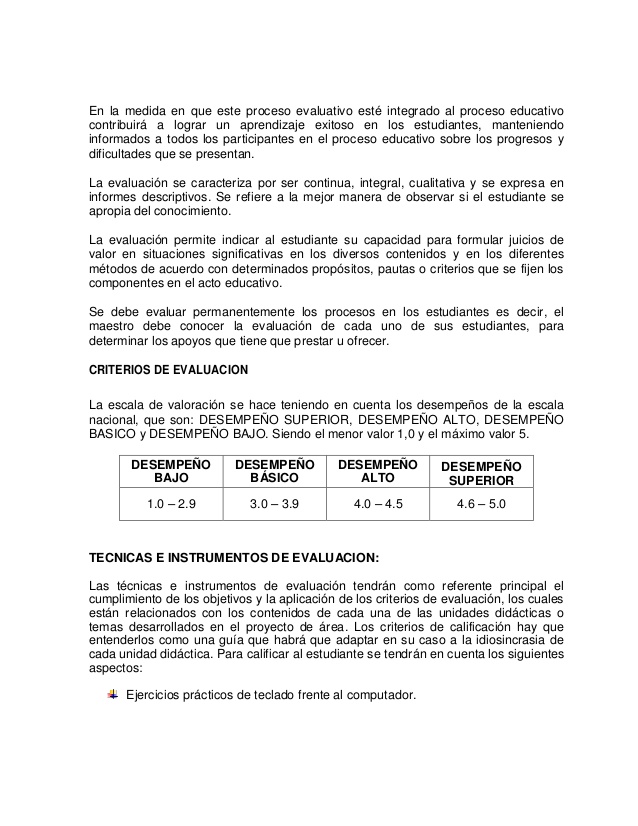 Primer periodo: Segundo periodo: Tercer periodo: Cuarto periodo.Cada periodo consta de -----------------------------------------------Evaluación El nivel de desempeño se expresa en una escala cualitativa – cuantitativa, a saber:SUPERIOR: Evidencia un nivel sobresaliente de apropiación y aplicación de los diversos aprendizajes propuestos. -------------------------------ALTO: Evidencia un nivel adecuado de apropiación y aplicación de los diversos aprendizajes propuestos. A---------------------------------------------------BÁSICO: Evidencia el nivel requerido de apropiación y aplicación de los diversos aprendizajes propuestos. -------------------------------------------------BAJO: Presenta dificultades para alcanzar el nivel requerido de apropiación y aplicación de los diversos aprendizajes propuestos. -------------------------------------------------Parágrafo 1. Un estudiante que falle sin causa justificada, evada clase, cometa fraude comprobado, se apropie de información de internet sin citar su fuente, haga transcripción de datos literales sin citar su referencia, presenta incumplimiento no justificado con las evidencias establecidas en las fechas programadas por el profesor, será evaluado con BAJO     0.0.Parágrafo 2. En caso de incumplimiento no justificado con las evidencias establecidas en las fechas programadas por el profesor, estas no se recibirán en fecha distinta.Con respecto a los parágrafos 1 y 2, el proceso de normalización del estudiante se verá afectado. La anotación respectiva se hará en la instancia que asuma el manejo de la situación de acuerdo con el conducto regular.Parágrafo 3. Para los grados Transición y Primero se tendrán en cuenta únicamente las valoraciones cualitativas, en los niveles de desempeño Superior, Alto y Básico.Artículo 58. ESTRATEGIAS DE APOYOAcadémicas. Acciones pedagógicas y estrategias diferenciales propuestas por el profesor del área durante el periodo para fortalecer los aprendizajes o superar las dificultades detectadas en el proceso. De estas acciones se tendrá un seguimiento exclusivamente cualitativo.Complementarias. Todas las acciones pedagógicas propuestas por el equipo de Formación ( Bienestar y Académico) o el equipo de grado (coordinador, profesores y el Servicio de Asesoría Escolar) para fortalecer o superar las dificultades en el proceso de formación integral.Artículo 59. INFORMES DE EVALUACIÓNAl finalizar cada periodo, el profesor emitirá el nivel de desempeño obtenido, además establecerá recomendaciones o estrategias para la mejora. Una vez terminado el año escolar se tendrá el 100% del proceso del estudiante, resultado de la sumatoria de los cuatro periodos del año y de la valoración cualitativa del proceso general.Los Padres de Familia recibirán un informe escrito con los resultados obtenidos en cada periodo y un quinto informe final con la valoración en el nivel de desempeño cualitativo y la descripción correspondiente.Parágrafo 1. Los resultados de los balances parciales podrán ser observados por los padres de familia a través de la plataforma  colegiostuliovarononline, con el fin de que puedan hacer seguimiento y acompañamiento.Parágrafo 2. En ningún caso la valoración final de un estudiante podrá ser menor al resultado de la sumatoria de los porcentajes de los cuatro periodos del año.Artículo 60. NIVELACIONESActividad pedagógica diseñada por el profesor de acuerdo con los subprocesos fundamentales de las áreas, cuyo objetivo es definir la aprobación o no aprobación del proceso general de un área. Están dirigidas únicamente a los estudiantes que una vez obtenido el resultado del año escolar, hayan sido valorados con nivel de Desempeño Bajo en una o dos áreas, con el fin de aprobarlas. En caso de aprobación serán promovidos al grado siguiente. De lo contrario, no serán promovidos.Parágrafo 1. Una vez realizadas las nivelaciones, el estudiante será valorado con el nivel de desempeño que corresponda al proceso desarrollado durante éstas.Parágrafo 2. Para los grados Transición y Primero se realiza un Plan de Apoyo que contempla un conjunto de actividades pedagógicas diseñadas por el profesor al finalizar el año, con el propósito de afianzar en los estudiantes los aprendizajes en los que se evidenció dificultad. Estas no cambian sus resultadosArtículo 61. GUÍASCada área elabora mínimo una guía por periodo de acuerdo con el Paradigma Pedagógico -----------------, el Plan de Estudios de Preescolar por Ámbitos, o el Plan Integrado de Área y los criterios establecidos por la Institución. Ésta se desarrollará en la unidad de aprendizaje con orientación y asesoría del profesor.Artículo 62. TAREASLas tareas que se dejan para la casa están orientadas hacia el desarrollo de una destreza, habilidad o un aprendizaje significativo. El profesor dosificará ese trabajo teniendo en cuenta: Grado en el cual se encuentra el estudiante. Tiempo para responder a varias áreas. Tiempo que gastará en su ejecución de acuerdo al ritmo personal.Estas serán asignadas con sentido de refuerzo del aprendizaje y recibirán retroalimentación en la siguiente unidad de clase.Parágrafo. Todo trabajo o actividad grupal debe desarrollarse durante las unidades de clase.CAPÍTULO 5PROMOCIÓN DE LOS ESTUDIANTES DE PRIMERO A UNDÉCIMOArtículo 63. CRITERIOS DE PROMOCIÓN1. Terminar el año escolar con niveles de desempeño aprobatorio, Superior, Alto o Básico, en todas las áreas.Haber asistido mínimo al 80% de las actividades académicas durante el año escolar.En caso de presentar nivelación, superarlas en su totalidad.Parágrafo: el estudiante que presente desempeños bajos en tres o más áreas al concluir el año escolar, no presentará nivelación y no será promovido al grado siguiente.Artículo 64. PERMANENCIAEl decreto 1290 en su artículo 6 dispone: “Cuando un establecimiento educativo determine que un estudiante no puede ser promovido al grado siguiente, debe garantizarle en todos los casos, el cupo para que continúe con su proceso formativo.”. Al respecto la institución educativa técnica tulio varón establece:Sólo se puede reiniciar una vez siempre y cuando no se presenten fallas o dificultades en su proceso de Normalización..Un estudiante reinician te ingresa con MATRICULA CONDICIONAL.Matrícula Condicional. Compromiso establecido con los padres de familia y el estudiante que ha tenido dificultades académicas o normativas, para mejorar significativamente su proceso de formación. Las condiciones de éste serán determinadas por el Consejo Directivo.Artículo 65. PROMOCIÓN ANTICIPADADe acuerdo con el Artículo 7 del decreto 1290 de abril 16 de 2009 sobre promoción anticipada, la institución fija como criterio: Se realizará promoción anticipada únicamente al finalizar el primer período del año escolar, siempre y cuando termine con desempeño superior en todas las áreas y en su desarrollo integral. La promoción puede aplicarse hasta décimo grado. Al estudiante promovido se le registrarán únicamente valoraciones del segundo tercer y cuarto período del grado al que es promovido.El procedimiento a seguir para la promoción anticipada de un estudiante es el siguiente:Ser postulado por escrito ante la Dirección Académica por los padres de familia o acudientes, o por el equipo de grado.La comisión de promoción se reunirá y verificará el cumplimiento de los requisitos académicos y de normalización del postulante y hará llegar a la Dirección Académica el acta de la reunión correspondiente en la que quedarán El Consejo Directivo tomará la decisión de promoción o no promoción del estudiante explícitos los motivos que la llevan a proponer la promoción o no promoción del estudiante.El Consejo Directivo tomará la decisión de promoción o no promoción del estudiante.La Dirección Académica hará llegar por escrito la decisión final a los padres de familia o acudientes y al equipo de grado.CAPITULO 6COMISIONES DE EVALUACIÓN Y PROMOCIÓNArtículo 66. COMISIÓN DE EVALUACIÓNTerminado cada período se reúnen las comisiones de evaluación conformadas por todos los profesores de grado, un representante de los padres de familia nombrado por el Consejo de Padres (no debe ser profesor de la Institución), y el Director Académico, quien la convocará  presidirá.La Comisión de Evaluación analiza el proceso integral de los estudiantes de cada grado y traza estrategias y recomendaciones pertinentes. En el caso de Primaria las presidirá el director de dicha sección.Artículo 67. COMISIÓN DE PROMOCIÓNLa Comisión de Promoción, integrada de igual forma que la Comisión de Evaluación, tiene como fin proponer la promoción de los estudiantes de un grado a otro, teniendo en cuenta los requisitos fijados por la Institución. Esta se realizará una vez finalizadas las nivelaciones (ver artículo 61).En la Comisión de Promoción se tendrá en cuenta:El proceso integral del estudiante durante el año escolar.  Rendimiento académico presentado durante el año escolar. Parágrafo: Durante el año se realizan reuniones para analizar y trazar estrategias o recomendaciones para estudiantes que presentan dificultades (Artículo 48 y 49).CAPÍTULO 7REQUISITOS PARA EL GRADO DE BACHILLERArtículo 68. REQUISITOS PARA SER BACHILLERLos requisitos para optar el Grado de Bachiller  y que amparan suficientemente el derecho a la educación, la igualdad y la dignidad de quienes cumplen, son los siguientes:Haber aprobado todos los grados de la Educación Básica Primaria, Básica Secundaria y Educación Media.Haber cancelado los costos de derechos de grado correspondientes al año lectivo.Estar a Paz y Salvo con todas las obligaciones y exigencias de la Institución.Haber cumplido satisfactoriamente su servicio social.Artículo 69. CEREMONIA DE PROCLAMACIÓN DE BACHILLERESEn razón de la libertad que garantiza la Constitución Política de Colombia (Art. 27)  las instituciones educativas, pueden realizar una ceremonia solemne para la proclamación de bachilleres y reservarse la decisión de admitir o no a ella.Estos son los requisitos que exige la Institución para ser proclamado en esta ceremonia: Haber cumplido los requisitos establecidos en el artículo 64.  Tener una valoración final de la normalización en Excelente, Sobresaliente o Bueno.CAPÍTULO 8SERVICIO SOCIALArtículo 70. SERVICIO SOCIAL“El Servicio Social Estudiantil obligatorio hace parte integral del currículo y por ende del Proyecto EducativoInstitucional (PEI) del establecimiento educativo. Está reglamentado por el Ministerio de Educación Nacional con carácter de obligatoriedad, según lo dispuesto en el espíritu de las siguientes normas vigentes: Ley 115 de 1994, Art. 30, 97 y 204; Decreto 1860 de 1994, Art. 39 y la Resolución 4210 de 1996 que dice: En el Reglamento o Manual de Convivencia deberán establecerse expresamente los criterios y las reglas específicas que deberán atender los educandos, así como las obligaciones del establecimiento educativo, en relación con la prestación del servicio aquí regulado”Artículo 71. CRITERIOSEl Colegio establece como criterios:• Los/as estudiantes prestan el Servicio Social Obligatorio contemplado por la Ley durante los Grados Décimo y Undécimo de Educación Media.• Su intensidad mínima es de 80 horas de trabajo en el mismo lugar donde lo inicio.• Puede ser asignado directamente por la Institución a solicitud del estudiante.• Si el/la estudiante lo toma externo a la Institución, debe presentar la constancia del sitio en donde lo está realizando y al finalizar el mes de octubre del año en que cursa undécimo grado, debe presentar el certificado expedido por la entidad.• La intensidad del Servicio Social Obligatorio se cumplirá de manera adicional al tiempo prescrito para las actividades pedagógicas y para las actividades lúdicas, culturales, deportivas, y sociales de contenido educativo.• La prestación del Servicio Social Obligatorio es requisito indispensable para la obtención del título de Bachiller.• Los/as estudiantes no aprueban el Servicio Social por las siguientes razones: completar tres fallas sin excusa justificada. Incumplir reiteradamente con el trabajo asignado. Irrespetar a cualquiera de las personas con las cuales tiene relación en función de su Servicio Social. Presentarse en estado de embriaguez o bajo los efectos de otras sustancias psicoactivas. Incumplir el reglamento de la Institución donde se encuentre prestando su Servicio Social.• El Servicio Social no es recuperable, no se repite cuando el/la estudiante no ha aprobado el Grado.• El/la estudiante que sin causa justificada se retire o sea excluido, deberá reiniciar su Servicio Social, previa asignación de éste por parte de la persona responsable.Artículo 72. APOYO AL SERVICIO SOCIALLa Institución brindará los soportes técnicos, pedagógicos y administrativos necesarios que requieran los/as estudiantes para prestar el Servicio Social Estudiantil en las condiciones y requerimientos de cada uno de los proyectos pedagógicos por desarrollar. Igualmente establecerá mecanismos administrativos y pedagógicos para que los/as profesor/as de la Institución puedan atender las tareas y funciones de asesoría, orientación y asistencia a los/as Estudiante en el desarrollo de sus proyectos.TÍTULO IVNORMALIZACIÓN Y CONVIVENCIAArtículo 73. FUNDAMENTOSLa Institución tulio varón asume lo establecido en la Ley 1620 de 2013 con la cual se creó el Sistema Nacional de Convivencia Escolar y Formación para el ejercicio de los Derechos Humanos, la Educación para la Sexualidad y la Prevención y Mitigación de la Violencia Escolar. Como institución adoptamos el Artículo 5° Principios del Sistema, estos son:Participación. En virtud de este principio las entidades y establecimientos educativos deben garantizar su participación activa para la coordinación y armonización de acciones, en el ejercicio de sus respectivas funciones, que permitan el cumplimiento de los fines del Sistema. Al tenor de la Ley 115 de 1994 y de los artículos 31, 32, 43 Y 44 de la Ley 1098 de 2006, los establecimientos educativos deben garantizar el derecho a la participación de niños, niñas y adolescentes en el desarrollo de las estrategias y acciones que se adelanten dentro de los mismos en el marco del Sistema. En armonía con los artículos 113 y 88 de la Constitución Política, los diferentes estamentos estatales deben actuar en el marco de la coordinación, concurrencia, complementariedad y subsidiariedad; respondiendo a sus funciones misionales.Corresponsabilidad. La familia, los establecimientos educativos, la sociedad y el Estado son corresponsables de la formación ciudadana, la promoción de la convivencia escolar, la educación para el ejercicio de los derechos humanos, sexuales y reproductivos de los niños, niñas y adolescentes desde sus respectivos ámbitos de acción, en torno a los objetivos del sistema y de conformidad con lo consagrado en el artículo 44 de la Constitución Política y el Código de Infancia y la Adolescencia.Autonomía. Los individuos, entidades territoriales e instituciones educativas son autónomos en concordancia con la Constitución Política y dentro de los límites fijados por las leyes, normas y disposicionesDiversidad. El Sistema se fundamenta en el reconocimiento, respeto y valoración de la dignidad propia y ajena, sin discriminación por razones de género, orientación o identidad sexual, etnia o condición física, social o cultural. Los niños, niñas y adolescentes tienen derecho a recibir una educación y formación que se fundamente en una concepción integral de la persona y la dignidad humana, en ambientes pacíficos, democráticos e incluyentes.Integralidad. La filosofía del sistema será integral, y estará orientada hacia la promoción de la educación para la autorregulación del individuo, de la educación para la sanción social y de la educación en el respeto a la Constitución y las leyes.Artículo 74. DEFINICIÓNLa NORMALIZACIÓN y la CONVIVENCIA son un estilo de vida personal y comunitaria. Ambas están orientadas por los principios y los valores promovidos por la Institución, los cuales regulan el comportamiento personal y social a través de normas concretas. En la medida en que el/la estudiante acepte e interiorice esos principios y valores podrá tomar decisiones de manera libre, responsable y autónoma; actuar por convicción en un ambiente de libre y sana convivencia, responsabilidad social y realización humana. Lo anterior le dará elementos para conocer su realidad, interactuar con ella y transformarla.Artículo 75. EVALUACIÓNEl proceso de evaluación de la Normalización y la Convivencia en cada estudiante, se realiza atendiendo siempre a su singularidad y por lo tanto tendrá en cuenta las circunstancias particulares, según tiempos, lugares y personas, de acuerdo con los procedimientos establecidos en el  Manual de Convivencia.Para que este seguimiento sea progresivo y los padres de familia o acudientes se involucren en él, la institución les entregará al final de cada período el reflejo del proceso de normalización y convivencia del estudiante y, además, las fortalezas y oportunidades de mejora, teniendo en cuenta los siguientes criterios:Responsabilidad, fundamentada en el cumplimiento de los deberes escolares, la toma de decisiones teniendo en cuenta el bien común y el asumir las consecuencias de los actos.Puntualidad, reflejada en el cumplimiento de los horarios establecidos.Presentación personal y porte de los uniformes, de acuerdo a lo establecido en el Manual de Convivencia.Convivencia, la cual permite establecer relaciones interpersonales enmarcadas en el respeto, el buen trato y la aceptación de la diversidad.Manejo y resolución de conflictos, permitiendo afrontar y resolver las dificultades y diferencias a través del diálogo propositivo.Cuidado del entorno, asumiendo el uso adecuado de los recursos naturales y los espacios comunes.Participación democrática, tomando parte activa en las decisiones que inciden en la comunidad.Los criterios anteriores se expresan bajo la --------------------------------------------------Al final del año escolar, la valoración del proceso de normalización y convivencia, se expresará cualitativamente con la siguiente escala:ExcelenteSus comportamientos y actitudes evidencian la apropiación e interiorización reflexiva de los principios y los valores promovidos por la Institución, orientando su comportamiento personal y social a través de la toma de decisiones libres, responsables y autónomas, la expresión adecuada de sentimientos-emociones y la realización de acciones más humanas con responsabilidad social.SobresalienteSus comportamientos y actitudes evidencian la apropiación e interiorización reflexiva de los principios y los valores promovidos por la Institución, orientando su comportamiento personal y social. Se recomienda continuar trabajando en la aceptación e interiorización de algunas normas, principios y valores para fortalecer la toma de decisiones libres, responsables y autónomas, la expresión adecuada de sentimientos-emociones para así realizar acciones más humanas y con mayor responsabilidad social.BuenoSus comportamientos y actitudes expresan o manifiestan avances en la apropiación e interiorización reflexiva de los principios y los valores promovidos por la Institución, orientando su comportamiento personal y social a través de normas concretas. Sin embargo, se recomienda trabajar en el conocimiento, asimilación, interiorización y aceptación de las normas, principios y valores que le ayudaran a fortalecer aún más la toma de decisiones libres, responsables y autónomas, la expresión más adecuada de sentimientos- emociones, con el fin de poder llevar a cabo acciones mucho más humanas y con mayor responsabilidad social.RegularEn sus comportamientos y actitudes se evidencia poca apropiación e interiorización reflexiva de los principios y los valores promovidos por la Institución, los cuales regulan el comportamiento personal y social a través de normas concretas. Es necesario trabajar en el conocimiento, asimilación, interiorización y aceptación de las normas, principios y valores para no fallar en la toma de decisiones libres, responsables y autónomas, y así expresar adecuadamente sus sentimientos-emociones, con el fin de que sus acciones sean más humanas y con responsabilidad social.Artículo 76. La valoración y el registro del proceso de Normalización y Convivencia, serán dados por el/la Acompañante Grupal y el Equipo de Grado. En los casos especiales puede intervenir  el Consejo Directivo.CAPÍTULO 1REGLAS PARA LA NORMALIZACIÓN Y LA CONVIVENCIASe refieren a todos los acuerdos formalmente establecidos que regulan el comportamiento de los estudiantes y sus relaciones. Lo anterior implica asumir un estilo de vida personal y comunitaria en todas las dimensiones de la formación, bajo los principios y los valores promovidos por la Institución. Aceptar las normas, interiorizarlas, cumplirlas consciente y voluntariamente, ayudar a que otros las cumplan y estar en disposición de resolver pacíficamente las situaciones, es hacer posible la vida en comunidad y la felicidad de los individuos.Sentencia T-569 de 1994 “La educación como derecho fundamental conlleva deberes del estudiante, uno de los cuales es someterse y cumplir el reglamento o las normas de comportamiento establecidas por el plantel educativo a que está vinculado. Su inobservancia permite a las autoridades escolares tomar decisiones que correspondan, siempre que se observe y respete el debido proceso del estudiante, para corregir situaciones que estén por fuera de la Constitución, de la Ley y del ordenamiento interno del ente educativo… El deber de los estudiantes radica, desde el punto de vista disciplinario, en respetar el reglamento y las buenas costumbres, y en el caso particular se destaca la obligación de mantener las normas de presentación establecidas por el Colegio, así como los horarios de entrada, de clases, de recreo y de salida, y el debido comportamiento y respeto por sus profesores y compañeros. El hecho de que un menor haya tenido un aceptable rendimiento académico no lo exime del cumplimiento de sus deberes de alumno.”Artículo 77. ASISTENCIA ESCOLARTodo ESTUDIANTE matriculado en la Institución educativa técnica tulio varón, debe cumplir con las horas escolares establecidas por el Colegio, la inasistencia injustificada a más de un 20% de las actividades académicas del año escolar es considerada causal para la no promoción al finalizar el año, de acuerdo a la autonomía institucional autorizada por el Decreto 1290 de 2009.Desde el monitor  y registro en la primera hora se ejerce el control diario de asistencia al Colegio. Después de ingresar a la Institución en las horas de la mañana, el estudiante no podrá volver a salir sin la autorización escrita respectiva.Firma de rectoría o coordinadorPREESCOLAR3 cuadros1. INASISTENCIASSe da cuando un estudiante no se hace presente a la jornada escolar, únicamente se justifica cuando:Se presenta incapacidad o certificación médica expedida por la EPS. Se presenta una calamidad doméstica, por muerte o enfermedad de familiares cercanos. En los casos en los cuales el estudiante esté representando al Colegio, al municipio, al departamento o al país, en actividades, culturales, deportivas y otras que autoricen las directivas del Colegio. En caso de inasistencia a clase los padres de familia o acudiente autorizado deberán dar aviso durante las primeras horas del día de la no asistencia del estudiante, el estudiante debe presentar al momento de su regreso la incapacidad o certificación médica, la excusa por calamidad doméstica debidamente firmada por los padres de familia o acudiente autorizado, comunicando el motivo de la inasistencia en la oficina de Coordinacion para realizar la validación respectiva. A partir de este momento deberá presentar disponibilidad ante los docentes para la entrega de trabajos y evaluaciones correspondientes al tiempo de su ausencia, en la siguiente unidad de clase. En caso de no presentarlos, el estudiante no tiene derecho a reclamar. En caso de inasistencia prolongada por enfermedad, se le realizará un plan especial de actualización para ponerse al día el cual debe ser solicitado por los padres de familia o acudiente autorizado.EXCUSASSe da cuando un estudiante ingresa a la institución a una hora diferente o falta a la jornada escolar establecida. La excusa sólo se acepta cuando: Se presenta el soporte de una cita médica.Se presenta la incapacidad médica (necesaria cuando se ausenta por más de un día hábil). Además, en caso de enfermedades como roséola, varicela, o similares, es necesario que al volver al Colegio se adjunte el certificado expedido por la EPS para reincorporarse a las actividades académicas.  Se presenta una calamidad doméstica. Las excusas deben estar bien presentadas, el/la estudiante debe entregar ese soporte en la oficina de coordinación, allí se analizará y autorizará la excusa, para presentar a los/as profesores/as las actividades correspondientes. El estudiante quedará con la responsabilidad de adelantarse y presentarse a los educadores respectivos, con el fin de realizar las actividades pendientes según la programación de la Coordinación.Si el/la estudiante es usuario de ruta deberá informar por escrito a la ruta o a la coordinadora de la empresa y  que no utilizará el servicio.RETARDOSEl estudiante que llegue al Colegio después de la hora indicada para el inicio de la jornada escolar, debe registrar su ingreso en la recepción y dirigirse a la oficina de Coordinación para recibir la autorización de ingresar a las clases. Si un estudiante llega tarde a clase, debe presentar la autorización firmada por el directivo o profesor/a con quien estaba.Parágrafo: a los/as estudiantes que acumulen tres (3) llegadas tarde sin justificación al Colegio, a la misma asignatura o a la Toma de Contacto, el profesor/a respectivo/a anotará la observación pertinente en su Registro de Acompañamiento y Seguimiento. Si reincide, el estudiante será citado con sus padres de familia por el acompañante grupal para construir una estrategia apropiada que lleve a superar la dificultad. De continuar con esta falta, el estudiante será citado junto con sus padres de familia por el/la director/a de grado para establecer un compromiso por escrito. De no cumplir con el acuerdo establecido, será citado en última instancia, por la coordinación Estudiantil para establecer la acción pedagógica correspondiente.4. PERMISOSSe da cuando un estudiante sale de la institución a una hora diferente de la jornada escolar establecida. El permiso sólo se acepta cuando:Se presenta el soporte de una cita médica o de especialista.  En casos excepcionales, como problemas serios de salud del estudiante. En caso de presentarse una calamidad doméstica. Los permisos para salir de la institución se deben solicitar al menos con un día de anterioridad. Para la salida, el estudiante debe presentar una autorización por escrito, y estar acompañado de uno de los padres de familia, u otra persona designada por estos, y presentar a coordinación soportes respectivos.Participación en eventos deportivos u otros de representación del Colegio: para estos eventos, se elaborará un listado por parte del profesor/a a cargo donde aparecerán los estudiantes que asistirán y la hora de salida de la institución. El entrenador o docente a cargo deberá contar con la previa autorización escrita de los padres de familia o acudiente autorizado, quienes asumen la responsabilidad y adjuntará los desprendibles al listado. Estos documentos se entregarán en la oficina de coordinación para autorizar la salida del grupo.Permisos para ausentarse de actividades académicas o formativas por viajes o actividades familiares:el estudiante y su familia o acudiente autorizado son los encargados de revisar la situación académica y las instancias programadas antes de hacer la solicitud de la autorización de ausencia. De acuerdo a la revisión, si deciden presentar la solicitud, deben hacerlo mínimo con 10 días hábiles de anterioridad, en la Dirección Académica (El Colegio está en la libertad de conceder o no la solicitud).Parágrafo 1. La Dirección Académica no dará autorización de representación a los/as estudiantes si presentan dificultades académicas o normativas y de convivencia.Parágrafo 2. El estudiante que deje de presentar una actividad escolar por inasistencia debidamente justificada, tendrá derecho a que se le fije fecha y hora para la presentación o evaluación de dicha actividad, lo cual deberá solicitar inmediatamente regrese a la institución.Parágrafo 3. En recepción no se recibirán trabajos u objetos escolares olvidados por los estudiantes, debido a que se está formando en la responsabilidad y valores.Otras Actividades: El Colegio no propicia ni se hace responsable de las actividades desarrolladas por los estudiantes como: Prom, mosaico, excursión, desfiles, adquisición de prendas, etc.SALIDAS PEDAGÓGICASPara salidas pedagógicas, convivencias y actividades formativas programados por la Institución el estudiante debe:Presentar el desprendible debidamente diligenciado y firmado por sus padres o acudientes autorizados en la fecha indicada en la circular. Haber cancelado el costo de la salida y entregado la copia del recibo de pago al acompañante grupal en la fecha indicada en la circular. Traer sus documentos originales de identificación (Tarjeta de Identidad, Registro Civil o Cédula de Ciudadanía, carné del Colegio y carné del seguro escolar).Llevar los implementos necesarios para la jornada. Acogerse a las normas establecidas por la Institución para estas actividades. Parágrafo 1. Si el estudiante no trae, los documentos originales de identificación y la copia, no podrá asistir a la actividad y permanecerá en la institución en actividades académicas normales.Parágrafo 2. Si el estudiante no asiste a las salidas pedagógicas, convivencias o actividades formativas voluntarias programadas por la Institución, debe asistir a actividades académicas normales.ARTÍCULO 78. HIGIENE, SALUD Y PRESENTACIÓN PERSONALSe busca a través de estas pautas y acciones que los/as estudiantes tengan una percepción positiva de sí mismos y de los/as otros/as; promover el bienestar psicológico y físico, preservar la salud, la integridad y la protección de los/as demás, en consonancia con la Ley de Infancia y Adolescencia; pues es importante el amor propio y el cuidado de sí mismo, ya que sin una cultura del cuidado del cuerpo y de las condiciones de vida no es posible desarrollar un adecuado sistema de salud y seguridad social. Este aspecto refleja el sentido de pertenencia al Colegio y los valores que asumen dentro y fuera de éste:El/la estudiante cuidará con esmero el aseo de su cuerpo (baño diario, lavado de dientes, arreglo de uñas sin ningún tipo de esmalte, cabello bien corto para los niños y recogido para las niñas sin ningún tipo de tinturas; de ser necesario se requerirá afeitada para los niños, las niñas no deben tener ningún tipo de maquillaje).El/la Estudiante cuidará con esmero su presentación personal acorde a la filosofía de nuestra institución; por lo tanto, mantendrá limpios sus uniformes y no usará piercing, tatuajes, expansiones o modas ajenas a la institución.El/la Estudiante portará con respeto y dignidad el uniforme, dentro y fuera de la Institución, de acuerdo al modelo establecido por el Colegio; por lo tanto, no traerá ninguna prenda diferente a lo ya establecido, desde el primer día de clases hasta el último. El uniforme ayuda a crecer en la propia identidad estudiantil y a tener sentido de pertenencia, sirve indirectamente a eliminar distinciones y clases sociales para formar la gran familia Varonista.El/la Estudiante avisará oportunamente en la oficina de  coordinación el padecimiento de alguna enfermedad infectocontagiosa. En algunos casos, como medida preventiva tendiente a impedir el desarrollo y la propagación de enfermedades, el/la estudiante debe tener un aislamiento domiciliario y evitar la asistencia al Colegio.5. El/la Estudiante velará por su integridad personal y la de los /as otros/as. Por lo tanto, se abstendrá de realizar cualquier práctica que ponga en peligro su vida o su integridad personal, la de sus compañeros/as o la de cualquier miembro de la Comunidad Educativa.6. El/la estudiante cuidará su salud y la de los/as demás por lo que mantendrá una rutina sana de actividades y ejercicios y no consumirá, portará o comercializará cigarrillo, bebidas alcohólicas y otras sustancias psicoactivas.El/la Estudiante buscará consejería y ayuda psicológica en caso de presentar problemas de salud, bajo rendimiento académico, depresión, anorexia, agresividad, entre otros.El/la Estudiante llevará consigo todos los días sus documentos de identificación originales (tarjeta de identidad o Cédula de Ciudadanía, carné del Colegio, carné de la EPS y seguro escolar si lo adquirió). El Colegio no asume ninguna responsabilidad por los perjuicios que ocasione el no portar dichos documentos (es obligatorio el porte de estos documentos para ingresar a la institución y para asistir a las actividades que se realicen fuera del Colegio).9. El/la Estudiante utilizará los implementos y elementos de seguridad y protección personal exigidos en las prácticas de laboratorio de biología, química y física.10. Los miembros de la Comunidad Educativa conocerán el Plan de Atención de Emergencias y actuarán de acuerdo a éste cuando sea necesario.Parágrafo. Cuando un estudiante menor de edad esté involucrado en la tenencia, tráfico y/o consumo de sustancias psicoactivas, se aplicará el procedimiento establecido en el  Manual de Convivencia y en la Ley de Infancia y Adolescencia. Si es mayor de edad, se aplicará el procedimiento establecido en el Manual de Convivencia y el previsto por la Ley.ARTÍCULO 79. UTILIZACIÓN Y CONSERVACIÓN DE LOS BIENES DE USO PERSONAL Y COLECTIVOSe busca a través de estas pautas que los/as estudiantes tengan presente el cuidado y uso adecuado del entorno y los objetos que se encuentran a su disposición lo que es el fundamento básico de la convivencia. Los salones de clase y demás dependencias de la institución como biblioteca, cafetería, canchas, corredores, son lugares privilegiados para el aprendizaje y el sano esparcimiento, por lo tanto es deber de los/as estudiantes colaborar en el orden y limpieza de los mismos asumiendo las siguientes actitudes:El/la Estudiante cuidará los muebles, equipos y materiales asignados para su labor escolar y se hará responsable por los daños causados.2. El/la Estudiante mantendrá limpios y ordenados los salones de clase, evitando pegar objetos que deterioren la pintura.3. El/la Estudiante colaborará con el aseo de los salones, los baños y todas las zonas del Colegio, evitará arrojar basuras en el piso.El/la estudiante cuidará las plantas y demás elementos del entorno.El/la Estudiante respetará los espacios de uso comunitario que se encuentren a su disposición, dándoles la función para el cual fueron destinados.En La Capilla se mantendrá un comportamiento de profundo respeto y dignidad, pues es un espacio en el que profundizamos, compartimos y celebramos nuestra fe.ARTÍCULO 80. RELACIONES INTERPERSONALESSe busca a través de estas pautas que los/as estudiantes aprendan a interactuar con los demás y a no agredirse en su diario vivir, lo que es fundamento de todo modelo de convivencia.El/La Estudiante mantendrá un trato digno y respetuoso con los demás, propio de un caballero y de una dama, valorando la vida del otro como la propia vida.El/la Estudiante asumirá las reglas, normas y procedimientos establecidos para manejar las diferencias y los conflictos con los/as otros/as, lo que será una oportunidad de aprendizaje.El/la Estudiante prestará atención permanente a sus profesor/as en las clases, orientaciones y actividades que se les ofrezcan.El/la Estudiante asumirá comportamientos respetuosos en sus relaciones de pareja dentro y fuera de la institución, manejando adecuadamente sus expresiones afectivas y recordando que una relación de pareja pertenece a la vida privada y no al contexto público, ya que el Colegio es un espacio de formación Coeducativo, donde hombres y mujeres son educados/as y tratados/as como seres humanos con derecho a la integralidad de su cuerpo y su persona, al respeto, a los cuidados y a la obtención de los bienes materiales y simbólicos necesarios para su desarrollo personal.5. El/la Estudiante atenderán de manera respetuosa los llamados de atención realizados por el personal de apoyo, administrativos, profesor/as y directivos del Colegio.6. El/la Estudiante podrá jugar en los momentos, tiempos y sitios asignados. Se abstendrá de realizar juegos que afecten su integridad y la de otros.El/la Estudiante informará oportunamente de hechos que atenten contra la sana convivencia escolar.El/la Estudiante conformará grupos que promuevan una convivencia sana y pacífica en la Comunidad Educativa.El/la Estudiante se acercará y comunicará con los/as otros/as de manera respetuosa, valorando su intimidad, integridad y percibiéndolos siempre como personas.Parágrafo. Se busca a través de estas normas preservar la integridad y protección de los/as estudiantes y evitar que se vulnere la integridad de los otros, en consonancia con la Ley de Infancia y Adolescencia.ARTÍCULO 81. CUIDADO DEL AMBIENTE ESCOLARSe busca a través de estas pautas que los/as estudiantes aprendan a comunicarse, autoafirmarse y decidir en grupo, aspectos centrales de la convivencia y ubicación en su entorno.El/la estudiante expresará sus ideas, pensamientos y sentimientos de una manera adecuada y respetuosa ya que la convivencia social y el buen ambiente requiere aprender a dialogar.El/la estudiante tendrán en cuenta los intereses individuales y del grupo; la decisión en un grupo implica concertación.El/los estudiante/s, mantendrán un adecuado ambiente dentro o fuera de la institución, pues se abstendrán de usar elementos que impidan el normal desarrollo de las actividades del Colegio, tendrán un buen comportamiento en las distintas actividades y evitarán las celebraciones inadecuadas.El/la Estudiante promoverá un ambiente agradable, propicio para la comunicación y la concentración evitando ruidos y gritos que perturben el ambiente de estudio.El/la Estudiante no consumirá alimentos ni bebidas durante las clases o actos comunitarios, desviando el objetivo primordial de estas actividades.El/la estudiante mantendrá la comunicación entre los diferentes miembros de la comunidad, entregando siempre las circulares o diversas comunicaciones que se emitan del Colegio a la familia o viceversa.Parágrafo: En caso de que el/la estudiante llegara a interrumpir el normal desarrollo de alguna actividad pedagógica por el uso inadecuado de celulares, juegos y otros elementos, el objeto le será decomisado y entregado personalmente al acudiente con cita previa. El Colegio no se hace responsable por objetos que los estudiantes traigan y se pierdan o ellos descuiden (portátiles, IPod, celulares o similares).ARTÍCULO 82. APROVECHAMIENTO PEDAGÓGICO DEL CONFLICTO ESCOLARLa Institución educativa técnica tulio varón comprende el conflicto como un proceso presente en las relaciones humanas, que sucede por diversidad de percepciones en cuanto a intereses, necesidades y valores. Es una oportunidad pedagógica porque ayuda a crecer, a mejorar la vida y posibilita construir mejores relaciones.En consonancia con el artículo 39 del Decreto 1965 que Reglamenta la Ley 1620, La institución educativa técnica Tulio varón asume las siguientes definiciones:• Conflictos. Son situaciones que se caracterizan porque hay una incompatibilidad real o percibida entre una o varias personas frente a sus intereses.• Conflictos manejados inadecuadamente. Son situaciones en las que los conflictos no son resueltos de manera constructiva y dan lugar a hechos que afectan la convivencia escolar, como altercados, enfrentamientos o riñas entre dos o más miembros de la Comunidad Educativa de los cuales por lo menos uno es estudiante, siempre y cuando no exista una afectación al cuerpo o a la salud de cualquiera de los involucrados.La institución educativa técnica tulio varón tiene como misión educadora, formar integralmente mujeres y hombres con espíritu libre y solidario, en el ejercicio del liderazgo cristiano, con sentido social y compromiso ambiental, siempre que acepten y cumplan las normas del Manual de Convivencia y en caso de incurrir en desacato de algunas de dichas normas, seguir el CONDUCTO REGULAR para solucionar pacíficamente los conflictos o irregularidades que se presenten.Cuando se presente un conflicto entre los integrantes de la Comunidad Educativa, se buscará un acercamiento entre las partes respetando el conducto regular, que es el mecanismo establecido por el Colegio para dar trámite y resolver el conflicto dentro de los términos de respeto, buenos modales y velando por los derechos de quien lo sigue, asumiendo con responsabilidad las consecuencias de las decisiones tomadas.El conducto regular se entiende como la secuencia ordenada de pasos a seguir por el estudiante, el padre de familia o acudiente para atender las dificultades que se presentan en relación con la normalización, la convivencia y lo académico.Cuadro 39Parágrafo. La atención a los padres de familia se realizará en horas pedagógicas del docente.CAPÍTULO 2RÉGIMEN DISCIPLINARIO Y PRINCIPIOS ORIENTADORESEN LA APLICACIÓN DEL MANUAL DE CONVIVENCIAArtículo 83. PRINCIPIOS ORIENTADORES EN LA APLICACIÓN DE PROCESOS DISCIPLINARIOSFunción del proceso disciplinario escolar. Su función es pedagógica, formativa y creadora de parámetros de comportamiento deseables en la convivencia institucional.Reconocimiento de la dignidad humana. Todo estudiante o miembro de la comunidad educativa que se relacione con el Colegio y le sea atribuida una falta, tiene derecho a ser tratado con el respeto debido a la dignidad inherente al ser.Buena fe. Siempre debe presumirse la buena fe en la conducta del estudiante, sujeto de acción correctiva o sanción. Cuando se cometa una falta y ésta afecte el normal desarrollo de las actividades, sin que exista causal de justificación, se considerará contraria al Manual de Convivencia.Legalidad. Como miembro de la comunidad educativa, los estudiantes, sólo serán investigados, sancionados y tratados por comportamientos descritos como falta disciplinaria en el manual vigente al momento de la realización u omisión del hecho reprochado.Debido proceso. Como miembro de la comunidad educativa, cuando deba ser tratado con lo aquí dispuesto, le serán aplicadas las normas existentes al caso atribuido, ante quien sea competente previamente establecido, observando las formas propias de la Constitución, la Ley y el presente reglamento.Culpabilidad. Cuando sea necesario llevar un proceso disciplinario-pedagógico, quedará prohibida toda forma de responsabilidad objetiva, en todo caso las faltas sólo serán sancionables a título de dolo o culpa.Igualdad. Todos los estudiantes recibirán la misma protección y trato del Colegio, tendrán los mismos derechos, libertades y oportunidades sin ninguna discriminación por su edad, raza, origen nacional o familiar, lengua, opinión política o filosófica.Finalidad del manual y las funciones disciplinarias-pedagógicas. El Manual de Convivencia garantiza el cumplimiento de los fines y las funciones propuestas por el Colegio en relación con el comportamiento de sus estudiantes cuando con él, lo afecten o pongan en peligro.Las sanciones disciplinarias. Cumplen esencialmente los fines estrictamente pedagógicos, de prevención y formación en valores o la extinción de comportamientos que contraríen el proceso de aprendizaje propio y ajeno.Derecho a la defensa. El estudiante que sea objeto de una investigación disciplinaria tiene derecho a conocer la queja y las pruebas que se alleguen a la investigación, a que se practiquen las pruebas que solicite, a ser oído en su versión libre y espontánea, a rendir sus descargos, para lo cual puede estar acompañado de sus padres, acudiente y a interponer el recurso de reposición sobre la decisión.Proporcionalidad. La sanción disciplinaria debe corresponder a la gravedad de la falta cometida. Al graduar la sanción se deben aplicar los criterios contenidos en este manual.Motivación. Toda decisión de fondo debe ser motivada. Las sanciones que se impongan deben contener una sustentación desde el querer pedagógico y un fin formativo.Interpretación del orden interno. En la interpretación y aplicación de la ley disciplinaria, se debe tener en cuenta que la finalidad del proceso es la prevalencia de la justicia, la creación de valores positivos y la formación integral de los estudiantes.Aplicación de principios e integración normativa. En la aplicación del régimen disciplinario se tendrán en cuenta las normas establecidas para procesos administrativos.Garantía de la labor educativa. Todo miembro de la comunidad educativa, ejercerá sus derechos, cumplirá sus deberes y respetará las prohibiciones establecidas.Abuso del derecho. El estudiante que abuse de los derechos, incumpla sus deberes o compromisos e incurra en faltas contra la disciplina o la conducta, se hará acreedor a una acción correctiva o sanción.Función de la acción correctiva y de la sanción. Éstas tienen función esencialmente pedagógica y formativa.Protección de derechos e intereses de la comunidad educativa. (Bien común): el ejercicio de los derechos de los estudiantes, de sus padres o acudientes autorizados, supone responsabilidad frente a los derechos de los demás educandos, y de cada uno de los estamentos que componen la comunidad educativa de la institución.Participación. Todos los estudiantes y sus padres o acudientes tienen derecho a ser escuchados y solicitar pruebas en el momento de encontrase en un proceso de análisis comportamental.Necesidad de la prueba. El proceso debe buscar la verdad de los hechos con pruebas veraces y pertinentes.Participación de los padres de familia y/o representantes en los procesos disciplinarios. Al ser el proceso disciplinario un proceso de carácter administrativo y esencialmente pedagógico y por ende excluir el carácter penal, la participación de los padres debe ser de carácter formativo no como contrapartes de la institución educativa, pues ellos son los primeros responsables de la educación de sus hijosArtículo 84. POTESTAD DISCIPLINARIADe conformidad con el Artículo 25, literal g del decreto 1861 de 1994, la función disciplinaria en los establecimientos educativos corresponde al Rector.Artículo 85. DEBIDO PROCESO EN LAS INSTITUCIONES EDUCATIVASEn toda acción disciplinaria o académica que afecte al estudiante se debe seguir el “debido proceso” (pasos que deben seguirse en la aplicación de una estrategia formativa y/o sanción, frente a una dificultad o conflicto de intereses). Con respecto a la naturaleza del proceso disciplinario en el ámbito escolar, la Corte consideró lo siguiente:“las garantías del derecho penal le son aplicables al derecho disciplinario, con ciertas especificidades ya que su aplicación se modula para adecuar el ejercicio del poder disciplinario a la naturaleza y objeto del derecho disciplinario y, especialmente, al interés público y a los principios de moralidad, eficacia, economía y celeridad que informan la función administrativa”. Sentencia 967 de 2007La Corte también ha aceptado que en materia disciplinaria la precisión con la que se debe establecer un tipo no exige la rigurosidad del derecho penal, por lo que se admite la consagración de tipos abiertos, al igual que un margen razonable del fallador disciplinario en el proceso de adecuación típica de las conductas disciplinarias, dejando clara la conducta que se le imputa.Las instituciones educativas tienen autonomía dentro del marco constitucional y legal, para establecer las reglas que consideren apropiadas para regir las relaciones dentro de la comunidad educativa. Sin embargo, también tienen el mandato de regular dichas relaciones mediante reglas claras sobre el comportamiento que se espera de los miembros de la comunidad educativa.Artículo 86. OBJETIVO DEL DEBIDO PROCESOGarantizar el derecho a la defensa, a un proceso público para el estudiante, a presentar pruebas y a controvertir las que se alleguen en su contra, a agotar los recursos procesales consagrados y a no ser sancionados dos veces por el mismo hecho. Teniendo en cuenta el Artículo 29 de la Constitución Política de Colombia y los señalados en el presente manual, LA INSTITUCION EDUCATIVA TECNICA TULIO VARON, reconoce el derecho a un debido proceso para lo cual se deberá:Escuchar las diferentes versiones del hecho sobre personas implicadas, intencionalidad, momento y lugar.Dar la oportunidad de conocer las pruebas y controvertirlas.3. Evaluar y valorar la(s) falta(s), según el presente  Manual de Convivencia.Evaluar, recomendar y establecer las correspondientes estrategias pedagógicas y/o sanciones.Parágrafo: En todos los casos, en la decisión de tomar acciones correctivas o sancionar a un estudiante, se tendrán en cuenta los “principios orientadores en la aplicación del Manual de Convivencia”Artículo 87. DEBIDO PROCESOQueja o conocimiento de oficio. La actuación disciplinaria se inicia por la ocurrencia de unos hechos que no se corresponden con las disposiciones del Manual de Convivencia. Procede por una queja formulada por cualquier miembro de la comunidad educativa, la cual será debidamente formulada y recibida: cierta, veraz, material, concreta y oportuna; o de oficio, cuando los hechos son conocidos directamente por un funcionario de la institución, quien levantará un informe debidamente sustentado, concreto y suscrito por él.Indagación preliminar. Tiene como finalidad verificar la ocurrencia de los hechos y las personas intervinientes en ellos a quienes puede solicitarse rendir su versión libre y espontánea, para establecer un cierto grado de certeza sobre las circunstancias de tiempo, modo y lugar en que se desarrollaron los hechos.Si la falta es considerada leve, se hace una reflexión y un compromiso con el estudiante y se consigna en el Registro de Acompañamiento y Seguimiento.Si la falta es considerada leve reiterativa o grave, el/la coordinador/a de grado efectuará la indagación preliminar y comunicará ala Coordinación la procedencia de apertura del disciplinario. Si la falta es considerada grave reiterativa o gravísima el Coordinador efectuará la indagación preliminar y comunicará al rector la procedencia de apertura del disciplinario.Apertura del disciplinario. Si de la averiguación preliminar se concluye que efectivamente se está en presencia de una o varias faltas graves o gravísimas que contravienen las normas del Manual de Convivencia, se procede a iniciar el disciplinario mediante comunicación dirigida a los padres de familia y/o acudientes y al estudiante, solicitando la presentación de sus descargos y dando la oportunidad de que aporte las pruebas que estime conducentes. La apertura del disciplinario la ordena el Rector en ejercicio de su potestad disciplinaria.Participación de los Padres de Familia o Acudientes. Los Padres de Familia o Acudientes podrán participar en el disciplinario de manera verbal o por escrito, sin embargo su participación será estrictamente para salvaguardar la protección de los derechos de su hijo, no como contraparte de la institución y menos aún para tratar de evitar la aplicación de las estrategias formativas y/o sanciones, ya que éstas constituyen una herramienta de aprendizaje para el estudiante que confirman el carácter esencialmente pedagógico de los procesos disciplinarios, el cual pretende que el estudiante al reconocer sus faltas y la asunción de responsabilidades, aprenda a modular sus comportamientos a futuro, permitiéndole desenvolverse en armonía con su entorno social.Descargos. En la misma reunión en la que se notifique la apertura del disciplinario o en los 3 siguientes días, el estudiante deberá presentar sus descargos por escrito los cuales deberá hacer de manera personal y sin faltar a la verdad.Pruebas. Las pruebas deben ser reales, físicamente posibles, pertinentes, conducentes y ante todo oportunas. Entre los medios de prueba se pueden aportar testimoniales, documentales, periciales, representativos y todos los que la ley procesal civil colombiana admite.Estudio del caso por parte del Comité Escolar de Convivencia o el Consejo Directivo. Los miembros analizarán el caso verificando la infracción a las faltas, la responsabilidad del estudiante o estudiantes y recomendarán las estrategias formativas y/o sanciones de acuerdo a lo consignado en el presente Manual. Luego de garantizar el derecho a la defensa, se deliberará, decidirá, levantará acta de la reunión y se comunicará a través de un acuerdo motivado y congruente.Resolución rectoral. La decisión final la tomará el rector mediante resolución motivada y la notificará al estudiante y a los padres de familia y/o acudientes.Recurso. Contra la Resolución rectoral que notifique la decisión, procederá el recurso de Reposición.Suspensión del proceso. Si los hechos acontecen finalizando el periodo escolar o aportes de los periodos legales establecidos para vacaciones escolares, se suspende el proceso y los términos en caso de recursos y se iniciará o continuará el proceso al reanudarse las actividades escolares.CAPITULO 3FALTAS DISCIPLINARIASArtículo 88. FALTASUna falta es un desacierto al que el estudiante llega cuando incurre en el quebranto de sus deberes o cuando no hace uso responsable de la libertad, afectándose y/o afectando la comunidad educativa, puede ser: leve, grave o gravísima y trae como consecuencia la aplicación de estrategias formativas y/o sanciones.Artículo 89. CRITERIOS PARA DETERMINAR LA LEVEDAD O GRAVEDAD DE LAS FALTASPara la valoración de las faltas se tendrán en cuenta los siguientes aspectos:1. Reincidencia2. Complicidad3. Abuso de confianza4. Evasión o negación de responsabilidades5. Alevosía, premeditación y planeación de la faltaArtículo 90. CIRCUNSTANCIAS ATENUANTESSe consideran como circunstancias que atenúan o eximen la responsabilidad del estudiante en la comisión de una falta las siguientes:El haber obrado por motivos nobles o altruistasEl haber observado buena conducta anteriorIgnorancia invencibleEl confesar la falta oportunamente antes de ser descubierta por otros.Afección psicológica certificada y puesta en conocimiento de la institución antes de la comisión de la falta.6. El haber sido inducido a cometer la falta por alguien de mayor edad y/o madurez psicoafectivaProcurar, a iniciativa propia, resarcir el daño o compensar el perjuicio causado antes de iniciarse el proceso disciplinario.Artículo 91. CIRCUNSTANCIAS AGRAVANTESSe consideran como circunstancias agravantes de la responsabilidad del estudiante, las siguientes:1. Reincidir en las faltas2. Cometer la falta para ocultar o ejecutar otra3. El haber mentido en forma oral o escrita en su versión de los hechos4. El irrespeto como reacción ante el señalamiento por la comisión de una falta5. Realizar el hecho con pleno conocimiento de sus efectos dañosos o con la complicidad de sus compañeros6. No admitir la responsabilidad o atribuírsela a otros7. Infringir varias obligaciones con la misma conducta8. El efecto perturbador que la conducta produzca en la comunidad educativa9. Cometer la falta aprovechando condiciones de inferioridad de otros compañeros o miembros de la comunidad educativa10. Emplear en la ejecución del hecho un medio de cuyo uso puede resultar peligro común11. El haber preparado o planeado ponderadamente la falta o con complicidad de otros compañeros, miembros de la comunidad educativa o terceros ajenos a la institución12. Cometer la falta en detrimento del bienestar de una persona con dificultades especiales13. Hacer más nocivas las consecuencias de la faltaParágrafo: Las circunstancias atenuantes y agravantes se tendrán en cuenta para la tasación de las sanciones.Las faltas al Manual de Convivencia se clasifican en: leves, graves, y gravísimas.Artículo 92. FALTAS LEVESEs todo tipo de comportamiento o conducta que se produce por no cumplir con las normas básicas de convivencia, responsabilidad y comportamiento, aunque no atentan gravemente contra los valores que el Colegio propicia y no ocasionan graves traumatismos en el proceso educativo de la Institución, deben ser corregidas para favorecer el desarrollo integral del/la Estudiante.Se consideran faltas leves: la impuntualidad, la inasistencia injustificada, el porte inadecuado del uniforme, la presentación personal inadecuada, el uso inadecuado de materiales o bienes, el perturbar el ambiente escolar, el incumplimiento de sus responsabilidades o deberes, realizar actividades contrarias a las asignadas, comportamientos inadecuados en los diferentes espacios y actividades del Colegio, el irrespeto a la individualidad de los miembros de la comunidad educativa –cualquier forma de ofensa-, la no entrega de las comunicaciones por parte del Colegio o la familia, jugar en momentos no adecuados o de manera agresiva, ingresar o permanecer en lugares u horarios no permitidos, promover o fomentar el desorden y el desaseo, arrojar basuras, incumplir cualquier norma interna estipulada para una mejor organización y desarrollo de la vida dentro de la institución.Parágrafo: La existencia de tres amonestaciones escritas en el proceso formativo, por faltas leves iguales o diferentes, constituye una falta grave.Artículo 93. FALTAS GRAVESEs todo tipo de comportamiento o conducta que atenta contra los valores fundamentales propiciados por el Colegio, ocasionan un daño a la armonía institucional, y lesionando los principios del Manual de Convivencia y la buena marcha de las labores formativas.Se consideran faltas graves: las faltas de respeto a cualquier miembro de la comunidad o a cualquiera de los símbolos religiosos o del Colegio, la agresión física o verbal a cualquier miembro de la comunidad, el matoneo (acoso escolar o bullying), el robo, la falta de honestidad, el intento de fraude académico, el daño a la planta física o a los bienes del Colegio, la perturbación del ambiente escolar utilizando en momentos inapropiados implementos electrónicos de cualquier índole impidiendo el proceso normal de aprendizaje, promover el desorden en cualquier lugar del Colegio o en las rutas escolares, la expresión inadecuada en sus relaciones de pareja, el manejo inadecuado de las redes sociales, la reincidencia en faltas leves o en actos de indisciplina de un periodo a otro, organizar o participar en actividades (paseos, ventas, rifas) sin el correspondiente permiso, entorpecer o impedir la comunicación familia-colegio, celebraciones inadecuadas, participar en juegos de azar en los que se apueste, ausentarse de las actividades sin la respectiva autorización, denigrar de la institución, comportamientos indebidos que deterioren el buen nombre del Colegio, portar material pornográfico, crear falsas alarmas, mala utilización de los medios de comunicación del Colegio, desacatar las instrucciones que se le imparten, impedir la ejecución de las actividades, encubrir o apoyar actos violatorios del Manual de Convivencia, incumplir sistemáticamente y de forma continua con las normas del presente manual.Parágrafo 1. Todas estas faltas graves deben consignarse en el Registro de Acompañamiento y Seguimiento del estudiante y darse a conocer a la familia.Parágrafo 2. La utilización de los objetos electrónicos en momentos inadecuados, da como sanción el decomiso del aparato y éste será devuelto al padre de familia o acudiente autorizado, con cita previa.Parágrafo 3: LA INSTITUCION EDUCATIVA TECNICA TULIO VARON no se hará responsable por la pérdida o daño de ningún objeto de valor traído a la institución. La responsabilidad recae directamente en quien los porte o su propietario.Artículo 94. FALTAS GRAVÍSIMAS: Es toda tipo de comportamiento, conducta o actitud que perturba gravemente la armonía institucional y supone el desconocimiento de los valores éticos y morales que rigen nuestra sociedad y los que sustentan el Manual de Convivencia, y/o son considerados delitos en la legislación colombiana.Se consideran faltas gravísimas: la reincidencia en la comisión de faltas graves, el consumo o tenencia o comercialización de sustancias psicoactivas, alcohol o cigarrillo (Dto. 1108 de 1994 Código Nacional) dentro o fuera de la institución, presentarse en estado de embriaguez o bajo el efecto de sustancias psicoactivas, portar o exhibir o guardar armas u objetos que atenten contra la integridad de los demás, participar a título de cómplice en alguna de las anteriores, incumplir los acuerdos suscritos académicos/normativos previamente firmados, tener relaciones sexuales o comportamientos eróticos o expresiones inadecuadas de afecto, hacer fraude comprobado en evaluaciones y/o trabajos, participar de alguna manera o apoyar actos de vandalismo, incurrir en robo o cualquier otro tipo de delincuencia, amenazar o calumniar por cualquier medio a miembros de la comunidad educativa, atentar contra la vida o integridad de cualquier miembro de la comunidad, dañar o adulterar información, sustraer o falsificar información, hacer parte de pandillas, acosar o provocar o abusar o violentar psicológica; física o sexualmente a cualquier miembro de la comunidad, atentar contra la propiedad ajena, poner en riesgo la seguridad e integridad de los miembros de la comunidad, utilizar el nombre del Colegio con fines lucrativos, utilizar inadecuadamente el servicio de internet, participar en actos contra la moral cristiana y las buenas costumbres, propiciar corrupción de menores, agredir directa o indirectamente por cualquier medio a los miembros de la comunidad educativa, incurrir en cualquier conducta tipificada como delito en el código penal colombiano.Parágrafo 1. La reiteración en la comisión de una falta grave, o la comisión de varias faltas graves que den lugar a un único proceso disciplinario, será considerada falta gravísima.Parágrafo 2. Pueden considerarse como faltas gravísimas a juicio del rector o de la comisión de convivencia, la comisión de una falta grave enmarcada por circunstancias agravantes.Parágrafo 3. En el presente Manual no podrán estar dirimidas todas las faltas que se presentan en la Institución. Las situaciones y la clasificación de éstas se determinarán desde el Colegio teniendo en cuenta las circunstancias y consecuencias de la acción.CAPÍTULO 4ESTRATEGIAS FORMATIVAS Y SANCIONESArtículo 95. El Colegio podrá aplicar las siguientes estrategias formativas y sanciones de acuerdo con la gravedad de la falta cometida, a las circunstancias de tiempo, modo y lugar en los que se cometa la falta teniendo en consideración los atenuantes y los agravantes establecidos para el proceso disciplinario, podrán ser aplicadas una o varias estrategias formativas y/o sanciones en un mismo evento:ESTRATEGIAS FORMATIVAS Y SANCIONESAmonestación Verbal. Diálogo reflexivo, persuasivo y formativo con el estudiante a la primera vez que incurra en una falta leve.Amonestación escrita. Anotación en Registro de Acompañamiento y Seguimiento del/la Estudiante. De acuerdo a la falta esta acción correctiva puede concurrir con una sanción de las establecidas en el presente manual.Notificación a los padres de familia y compromiso escrito. Procede cuando el estudiante acumule en Registro de Acompañamiento y Seguimiento amonestaciones escritas, cuando la amonestación escrita concurra con una sanción o cuando el profesor/a o coordinador/a lo estime conveniente.Debido proceso: El coordinador/a de grado, el acompañante grupal o profesor del área, notificarán por escrito, a los padres de familia o acudiente autorizado para dialogar, analizar en forma conjunta la situación del estudiante y buscar estrategias que permitan una adecuada normalización. De este diálogo se dejará constancia escrita y contará con la firma del coordinador, el acompañante grupal o profesor del área, los padres de familia y/o acudiente autorizado y el estudiante. Jornada de reflexión y/o trabajos especiales. Se aplica al estudiante con dificultades en el proceso de Normalización y Convivencia. Como estrategia formativa se asignarán trabajos formativos especiales de acuerdo con la falta cometida.Retención de implementos. Cuando la falta esté directamente relacionada con el uso de implementos como celulares, cámaras, aparatos reproductores de audio, revistas, impresos, drogas o armas de cualquier tipo, serán retenidos por el director de grado, el acompañante grupal, el profesor a cargo. O 	el  C.E. C. Si es necesario, y serán entregados exclusivamente a los padres, acudiente autorizado o a las correspondientes autoridades, previo registro en el formato de Acompañamiento y Seguimiento.Prohibición de representar el Colegio. En el caso de que la falta grave o gravísima sea cometida por un estudiante que represente al Colegio en actividades deportivas, académicas o culturales externas, se dictará la privación de participar en actividades externas en representación del Colegio, la cual quedará consignada en el proceso formativo.Acciones de reivindicación y reparación de la falta. Procederán para las faltas leves, graves y/o gravísimas cuando con ellas el estudiante ofenda la filosofía, los principios o la integridad de la institución o de cualquier miembro de la comunidad educativa.Suspensión de programas especiales o de representación. Como estrategia formativa, el estudiante podrá ser suspendido en su participación a programas especiales organizados por el Colegio o en los cargos de representación que esté ejerciendo.No invitación a la ceremonia de proclamación de bachilleres. En caso de que el estudiante sancionado por una falta gravísima sea del grado 11º, no será invitado a la ceremonia de Proclamación de Bachilleres y su diploma y acta de grado le serán entregados en la secretaría del Colegio.Asistencia a un programa de orientación y tratamiento. Como estrategia formativa, podrá imponerse la obligación de que el estudiante asista a un programa de tratamiento terapéutico, psicológico o psiquiátrico o reciba asistencia profesional.Anulación de evaluaciones. El fraude o intento de fraude trae como consecuencia la anulación de la actividad evaluativa y la calificación será CERO (0.0)Compromiso académico/normativo. El compromiso académico/normativo, es una estrategia pedagógica, con la cual se busca que los educandos y los padres de familia o acudientes, se comprometan a generar acciones correctivas que mejoren las deficiencias que el educando presenta en alguna, algunas o todas las áreas de su proceso de formación integral en cualquier momento del año escolar.Circunstancias por las cuales se elaboran compromisos académicos y/o disciplinarios:1. Estudiantes que presenten insuficiencias en su proceso académico, durante el año escolar.2. Estudiantes que presenten dificultades normativas o de convivencia, así como faltas graves o gravísimas que obstaculicen su formación integral, durante el año escolar. Evaluación y seguimiento de los compromisos:Los compromisos se evaluarán cada periodo académico por parte del equipo de grado, siendo el acompañante grupal el responsable de su respectivo seguimiento. Si al evaluar el proceso del estudiante se concluye el incumplimiento en los compromisos adquiridos, podrá recomendarse condicionamiento de matrículaMatrícula en condición de última oportunidad. Se utiliza cuando el Rector considera que la falta permite una última oportunidad, sin deteriorar en el estudiante el sentido de la norma, ni convertirse en un mensaje nocivo para la comunidad. Estará acompañada de la suscripción de compromisos académico y/o normativo.Evaluación y seguimiento de las matrículas en condición de última oportunidad:Las matrículas en condición de última oportunidad se evaluarán cada periodo académico por parte del equipo de grado, siendo el coordinador  el responsable de su respectivo seguimiento. El incumplimiento de los compromisos será motivo para --------------------------------------------------------Retiro del Colegio. La cancelación de la matrícula durante el desarrollo del año lectivo, es una sanción que podrá ser aplicada cuando el estudiante incurra en varias faltas graves o en una o varias faltas gravísimas. En caso de retiro del estudiante del Colegio, cualquiera que sea el motivo, es obligación de la familia o acudiente ponerse a paz y salvo por todo concepto con el Colegio, firmar en la secretaría la cancelación de la matrícula y entregar en esta dependencia el carné estudiantil.Reparación de daños o perjuicios. En el caso de que de la comisión de la falta se deriven daños o perjuicios, el estudiante y sus padres o acudiente autorizado, deberán asumir la reparación y/o pago de la pérdida o el daño ocasionado a Pupitres o enseres y/o la reparación de los perjuicios causados.Pérdida de beca y/o auxilio económico (FAMILIAS EN ACCION). El estudiante al cual se le haya adjudicado beca o auxilio económico, podrá ser sancionado con la suspensión del mismo como consecuencia de un proceso disciplinario o por bajo desempeño académico o dificultades normativas.Parágrafo: Pronunciamientos de la Corte Constitucional sobre la aplicación de sanciones: La educación es un derecho-deber, por tanto, no se vulnera el derecho a la educación por sanciones al mal rendimiento académico y comportamental. (Fallo de la Corte Suprema de Justicia. T-509-7,12/94). No se vulnera el derecho a la educación por sanciones a las normas por rendimiento y disciplina. (Fallo de la Corte Suprema de Justicia T. 316-12, 7/94].Sistema de Responsabilidad Penal para Adolescentes. Con la entrada en vigencia del sistema de responsabilidad penal para adolescentes que cobija a los menores de edad dentro del Código de la Infancia y la Adolescencia (Ley 1098 de noviembre de 2006), en caso de que el estudiante haya incurrido en delitos sancionados por la Ley Penal Colombiana, el rector en su papel de representante legal del Colegio, deberá elevar la correspondiente denuncia ante las autoridades competentes.Información al padre de familia o acudiente autorizado. En todos los casos que este procedimiento indique el deber de informar o notificar deban ser notificados el estudiante, los padres de familia o acudiente autorizado se agotarán en el siguiente orden:Información mediante comunicación escrita: Se hará enviando una nota al padre de familia o acudiente autorizado, la cual deberá ser devuelta con la firma del padre o acudiente autorizado que la recibe.Citación al padre de familia o acudiente autorizado a través de la agenda escolar o formato establecido.Información mediante comunicación telefónica: cuando el padre de familia no asiste a la citación hecha, se hará comunicación telefónica y se dejará constancia en el Registro de Acompañamiento y Seguimiento del estudiante.Notificación de resolucionesNotificación personal: la notificación personal se hará por secretaría leyendo íntegramente la Resolución a la(s) persona(s) que se notifique(n) o permitiendo que esta lo haga.Interposición de recursos: en todo proceso disciplinario o académico, se debe respetar siempre su derecho de defensa con la interposición de recursos.Recurso de reposición: contra la resolución que imponga sanción procederá el recurso de reposición, el cual tiene como finalidad la manifestación de los elementos o pruebas que desvirtúen la responsabilidad del estudiante en los hechos que motivaron la sanción o la violación al debido proceso establecido en el Manual de Convivencia.De no presentarse recurso de reposición la decisión quedará en firme transcurridos tres (3) días hábiles, luego de que los padres o acudiente autorizado y el estudiante hayan sido notificados del contenido de la misma.En el evento de presentarse el recurso de reposición, será resuelto por el Rector como titular de la potestad disciplinaria. La confirmación o revocación de la decisión será comunicada de forma personal o por correo certificado y sobre la misma no procederá recurso alguno.Requisitos del recurso de reposiciónSiempre debe presentarse por escrito.El término para interponer el recurso es de tres (3) días hábiles, siguientes a la notificación del contenido de la resolución.Los hechos que sustenten el recurso deberán plasmarse en forma respetuosa, de lo contrario no serán valorados.La sustentación del recurso deberá versar sobre hechos o pruebas que no se tuvieron en cuenta en el disciplinario y que desvirtúen la responsabilidad del estudiante o sobre la presunta violación al debido proceso.Parágrafo: todas las faltas serán consignadas en el Informe de Evaluación Periódica.CAPÍTULO 5PROCEDIMIENTOArtículo 96. El establecimiento y aplicación de las estrategias pedagógicas y sanciones de las faltas leves, corresponden en primera instancia al/la Profesor/a conocedor/a de la situación, quien es el/la directo/a responsable de diligenciar el Registro de Acompañamiento y Seguimiento del/la estudiante. En la medida en que exista reincidencia será el/la Acompañante Grupal quien citará a los padres de familia y realizará la amonestación escrita que se consignará en la hoja de vida, junto con el acompañamiento y el seguimiento de las estrategias generadas.Artículo 97. El establecimiento y aplicación de las estrategias pedagógicas y sanciones de las faltas graves, corresponden en primera instancia al/la acompañante grupal, quien es el/la directo responsable de realizar la citación a los padres de familia y el registro, junto con el acompañamiento y seguimiento de las estrategias generadas. En la medida en que exista reincidencia será el/la coordinador/a quien citará a los padres de familia y realizará la amonestación escrita que se consignará en el Registro de Acompañamiento y Seguimiento. Se comunicará la situación del/la estudiante Al C. E. C.  y este informará al Consejo Directivo.Artículo 98. El establecimiento y aplicación de las estrategias pedagógicas y sanciones a las faltas gravísimas, corresponden al Consejo Directivo. Para el acompañamiento y el seguimiento de las estrategias trazadas, el Consejo Directivo designará a una persona.Parágrafo: Cada caso se estudiará de forma individual con base en la información recogida (durante el año).Artículo 99. El procedimiento o conducto regular para dar por terminado o no renovar la  matrícula a un estudiante del Colegio será el siguiente:El Consejo Directivo estudiará la cancelación del contrato de matrícula del estudiante.El concepto del Consejo Directivo se comunicará por escrito a los padres de Familia o acudiente y al estudiante.Los interesados pueden presentar los descargos, por escrito, al Consejo Directivo, dentro de los tres (3) días hábiles siguientes a la notificación del concepto.Cuando se presenten descargos, el Consejo Directivo se reunirá nuevamente para estudiarlos, analizarlos y confirmar el concepto emitido, previa consulta al delegado del Consejo de Padres al Consejo Directivo y al personero/a estudiantil.La decisión final la tomará el Rector. Se citará a los padres o acudiente del estudiante, para notificarles la Resolución Rectoral.Parágrafo 1: Cada caso se estudiará de forma individual con base en la información recogida, antes de tomar la decisión. Sentencia No. T-316/94 DERECHO A LA EDUCACION/PLANTEL EDUCATIVO - Retiro.Parágrafo 2: Mientras no se notifique la Resolución Rectoral, el/la Estudiante asistirá normalmente a las clases y actividades del Colegio. Una vez notificada, deberá retirarse inmediatamente de la Institución.Artículo 100. COMPONENTES DE LA RUTA DE ATENCIÓN INTEGRAL PARA LA CONVIVENCIA ESCOLAR Acciones del Componente de Promoción:“Serán las políticas institucionales que se concentran en el fomento de la convivencia y en el mejoramiento del clima escolar, con el fin de generar un entorno para el ejercicio real y efectivo de los derechos humanos, sexuales y reproductivos en los términos establecidos en la Ley 1620 de 2013.En virtud del componente de promoción, las entidades que integran el Sistema Nacional de Convivencia Escolar deberán adelantar diferentes acciones y para el caso del Comité de convivencia escolar las siguientes:• Liderar los ajustes del Manual de Convivencia conforme a lo establecido en el artículo 21 de la Ley 1620 de 2013 y en el Título 111 del presente decreto.• Proponer políticas institucionales que favorezcan el bienestar individual y colectivo, que puedan ser desarrolladas en el marco del Proyecto Educativo Institucional –PEI.• Liderar el desarrollo de iniciativas de formación de la comunidad educativa en temáticas tales como derechos humanos, sexuales y reproductivos, sexualidad, competencias ciudadanas, desarrollo infantil y adolescente, convivencia, mediación y conciliación, para fortalecer el sistema Nacional de Convivencia Escolar• Fortalecer implementación y evaluación de proyectos pedagógicos de educación para la sexualidad y construcción de ciudadanía desde preescolar que correspondan a las particularidades socioculturales del contexto en el que se encuentra el establecimiento educativo.• Estos proyectos deben garantizar el derecho que tienen niños, niñas y adolescentes de recibir información fundamentada en evidencia científica con el fin de que progresivamente vayan desarrollando las competencias que facilitan la toma de decisiones autónomas frente a la sexualidad y la realización de proyectos de vida.• Articular el diseño, implementación, seguimiento y evaluación de proyectos para el desarrollo de competencias ciudadanas orientados a fortalecer un clima escolar y de aula positivos que aborden como mínimo temáticas relacionadas con la clarificación de normas, la definición de estrategias para la toma de decisiones, la concertación y la negociación de intereses y objetivos, el ejercicio de habilidades comunicativas, emocionales y cognitivas a favor de la convivencia escolar, entre otros.• Generar mecanismos y herramientas para que el desarrollo de competencias ciudadanas y la formación para el ejercicio de los Derechos Humanos, sexuales y reproductivos se lleve a cabo de manera transversal en todas las áreas obligatorias y fundamentales del conocimiento y de la formación establecidas en el Proyecto Educativo Institucional.Parágrafo. El Colegio desarrolla programas y proyectos (Título III, Capítulo 2 y 3) que fortalecen el componente de promoción. Las actividades específicas serán establecidas por la Institución en el trascurso del año.Acciones del Componente de Prevención:“Se consideran acciones de prevención las que buscan intervenir oportunamente en los comportamientos que podrían afectar la realización efectiva de los Derechos Humanos, sexuales y reproductivos en el contexto escolar, con el fin de evitar que se constituyan en patrones de interacción que alteren la convivencia de los miembros de la comunidad educativa. Hacen parte de las acciones de prevención:• La identificación de los riesgos de ocurrencia de las situaciones más comunes que afectan la convivencia escolar a partir de las particularidades del clima escolar y del análisis de las características familiares, sociales, políticas, económicas y culturales externas, que inciden en las relaciones interpersonales de la comunidad educativa, de acuerdo con lo establecido en el numeral 5 del artículo 17 de la Ley 1620 de 2013.• El fortalecimiento de las acciones que contribuyan a la mitigación de las situaciones que afectan la convivencia escolar y el ejercicio de los Derechos Humanos, sexuales y reproductivos; identificadas a partir de las particularidades de la comunidad educativa.• El diseño de protocolos para la atención oportuna e integral de las situaciones más comunes que afectan la convivencia escolar y el ejercicio de los Derechos Humanos, sexuales y reproductivos.Los comités que conforman el Sistema Nacional de Convivencia Escolar, en el ámbito de sus competencias y a partir de la información generada por el Sistema Unificado de Convivencia Escolar y otras fuentes de información, armonizarán y articularán las políticas, estrategias y métodos; y garantizarán su implementación, operación y desarrollo dentro del marco de la Constitución y la ley; revisión de las políticas; la actualización y ajuste permanente de los Manuales de Convivencia, de los programas educativos institucionales y de los protocolos de la Ruta de Atención Integral, por parte de las entidades que conforman el Sistema Nacional de Convivencia Escolar.”Parágrafo. El Colegio desarrolla programas y proyectos (Título III, Capítulo 2 y 3) que fortalecen el componente de prevención. Las actividades específicas serán establecidas por la Institución en el trascurso del año.Acciones del Componente de Atención:“Se consideran acciones de atención aquellas que permitan asistir a los miembros de la comunidad educativa frente a las situaciones que afectan la convivencia escolar, mediante la implementación y aplicación de los protocolos internos de los establecimientos educativos y la activación cuando fuere necesario, de los protocolos de atención que para el efecto se tengan implementados por parte de los demás actores que integran el Sistema Nacional de Convivencia Escolar en el ámbito de su competencia.”Artículo 101. PROTOCOLOS DE LA RUTA DE ATENCIÓN INTEGRAL PARA LA CONVIVENCIA ESCOLAR:Identificación de situaciones que afectan la convivencia por acoso o violencia escolar.Remisión al Comité Escolar de Convivencia, para su documentación, análisis y atención a partir de la aplicación del Manual de convivencia.Activación de protocolos y procedimientos de la ruta de atención integral deberán considerar como mínimo los siguientes postulados:La puesta en conocimiento de los hechos por parte de las directivas, docentes y estudiantes involucrados. El conocimiento de los hechos a los padres de familia o acudientes de las víctimas y de los generadores de los hechos violentos. Buscarán las alternativas de solución frente a los hechos presentados procurando encontrar espacios de conciliación, cuando proceda, garantizando el debido proceso. Garantizar la atención integral y el seguimiento pertinente para cada caso. Artículo 102. SITUACIONES DE ALTO RIESGOUna vez agotada esta instancia, las situaciones de alto riesgo de violencia escolar o vulneración de derechos, sexuales y reproductivos de niños, niñas y adolescentes que no puedan ser resueltas por las vías que establece el Manual de Convivencia y se requiera de la intervención de otras entidades o instancias, serán trasladadas por el rector de la institución, de conformidad con las decisiones del Comité Escolar de Convivencia, al ICBF, la Comisaría de Familia, la Personería Municipal o Distrital o a la Policía de Infancia y Adolescencia, según corresponda.Parágrafo. Los postulados, procesos, protocolos, estrategias y mecanismos de la Ruta de Atención Integral se fijan de acuerdo con el DECRETO 1965 DEL 11 DE SEPTIEMBRE DE 2013.Artículo 103. GARANTÍA DE DERECHOS Y APLICACIÓN DE PRINCIPIOSEn todas las acciones que se realicen en el marco de los diversos componentes de la Ruta de Atención Integral para la Convivencia Escolar, debe garantizarse la aplicación de los principios de:1. Protección integral, incluyendo el derecho a no ser re victimizado.2. El interés superior de los niños, las niñas y los adolescentes.3. La prevalencia de los derechos.4. La corresponsabilidad.5. La exigibilidad de los derechos.6. La perspectiva de género.7. Los derechos de los niños, las niñas y los adolescentes de los grupos étnicos.8. El principio de proporcionalidad en las medidas adoptadas en las situaciones que afecten la convivencia.9. La protección de datos contenida en la Constitución, los tratados internacionales y la Ley 1581 de 2012. Artículo 104. DEFINICIONESEn consonancia con el artículo 39 del Decreto 1965 que Reglamenta la Ley 1620, La INSTITUCION EDUCATIVA TECNICA TULIO VARON asume las siguientes definiciones:Agresión Escolar. Es toda acción realizada por uno o varios integrantes de la comunidad educativa que busca afectar negativamente a otros miembros de la comunidad educativa, de los cuales por lo menos uno es estudiante. La agresión escolar puede ser física, verbal, gestual, relacional y electrónica. a. Agresión Física. Es toda acción que tenga como finalidad causar daño al cuerpo o a la salud de otra persona. Incluye puñetazos, patadas, empujones, cachetadas, mordiscos, rasguños, pellizcos, jalón de pelo, entre otras.b. Agresión Verbal. Es toda acción que busque con las palabras degradar, humillar, atemorizar, descalificar a otros. Incluye insultos, apodos ofensivos, burlas y amenazas.Agresión Gestual. Es toda acción que busque con los gestos degradar, humillar, atemorizar o descalificar a otros.Agresión Relacional. Es toda acción que busque afectar negativamente las relaciones que otros tienen. Incluye excluir de grupos, aislar deliberadamente y difundir rumores o secretos buscando afectar negativamente el estatus o imagen que tiene la persona frente a otros.Agresión Electrónica. Es toda acción que busque afectar negativamente a otros a través de medios electrónicos. Incluye la divulgación de fotos o videos íntimos o humillantes en Internet, realizar comentarios insultantes u ofensivos sobre otros a través de redes sociales y enviar correos electrónicos o mensajes de texto insultantes u ofensivos, tanto de manera anónima como cuando se revela la identidad de quien los envía.Acoso Escolar (Bullying). De acuerdo con el artículo 2 de la Ley 1620 de 2013, es toda conducta negativa, intencional metódica y sistemática de agresión, intimidación, humillación, ridiculización, difamación, coacción, aislamiento deliberado, amenaza o incitación a la violencia o cualquier forma de maltrato psicológico, verbal, físico o por medios electrónicos contra un niño, niña o adolescente. por parte de un estudiante o varios de sus pares con quienes mantiene una relación de poder asimétrica, que se presenta de forma reiterada o a lo largo de un tiempo determinado. También puede ocurrir por parte de docentes contra estudiantes, o por parte de estudiantes contra docentes, ante la indiferencia o complicidad de su entorno.Ciberacoso escolar (Ciberbullying). De acuerdo con el artículo 2 de la Ley 1620 de 2013, es toda forma de intimidación con uso deliberado de tecnologías de información (Internet, redes sociales virtuales, telefonía móvil y video juegos online),, para ejercer maltrato psicológico y continuado.4. Violencia sexual. De acuerdo con lo establecido en el artículo 2 de la Ley 1146 de 2007, "se entiende por violencia sexual contra niños, niñas y adolescentes todo acto o comportamiento de tipo sexual ejercido sobre un niño, niña o adolescente, utilizando la fuerza o cualquier forma de coerción física, psicológica o emocional, aprovechando las condiciones de indefensión, de desigualdad y las relaciones de poder existentes entre víctima y agresor".5. Vulneración de los Derechos de los niños, niñas y adolescentes. Es toda situación de daño, lesión o perjuicio que impide el ejercicio pleno de los derechos de los niños, niñas y adolescentes.Restablecimiento de los Derechos de los niños, niñas y adolescentes. Es el conjunto de actuaciones administrativas y de otra naturaleza, que se desarrollan para la restauración de su dignidad e integridad como sujetos de derechos, y de su capacidad para disfrutar efectivamente de los derechos que le han sido vulnerados.Artículo 105. RUTA DE ATENCIÓN INTEGRALClasificación de las situaciones: Las situaciones que afectan la convivencia escolar y el ejercicio de los Derechos Humanos, sexuales y reproductivos, se clasifican en tres tipos:Situaciones Tipo I. Corresponden a este tipo los conflictos manejados inadecuadamente y aquellas situaciones esporádicas que inciden negativamente en el clima escolar, y que en ningún caso generan daños al cuerpo o a la salud.Situaciones Tipo II. Corresponden a esta tipo las situaciones de agresión escolar, acoso escolar (bullying) y Ciberacoso (Ciberbullying), que no revistan las características de la comisión de un delito y que cumplan con cualquiera de las siguientes características:Que se presenten de manera repetida o sistemática.Que causen daños al cuerpo o a la salud sin generar incapacidad alguna para cualquiera de los involucrados.Situaciones Tipo III. Corresponden a esta tipo las situaciones de agresión escolar que sean constitutivas de presuntos delitos contra la libertad, integridad y formación sexual, referidos en el Título IV del Libro II de la Ley 599 de 2000, o cuando constituyen cualquier otro delito establecido en la Ley penal Colombiana vigente.Artículo 106. PROTOCOLOSFinalidad, contenido y aplicación. Los protocolos están orientados a fijar los procedimientos necesarios para asistir oportunamente a la comunidad educativa frente a las situaciones que afectan la convivencia escolar y el ejercicio de los Derechos Humanos, sexuales y reproductivos.TENER EN CUENTA: Estos protocolos deberán definir, como mínimo los siguientes aspectos:La forma de iniciación, recepción y radicación de las quejas o informaciones sobre situaciones que afectan la convivencia escolar y el ejercicio de los Derechos Humanos, sexuales y reproductivos.Los mecanismos para garantizar el derecho a la intimidad y a la confidencialidad de los documentos en medio físico o electrónico, así como de las informaciones suministradas por las personas que intervengan en las actuaciones y de toda la información que se genere dentro de las mismas, en los términos establecidos en la Constitución Política, los tratados internacionales, en la Ley 1098 de 2006, en la Ley Estatutaria 1581 de 2012, en el Decreto 1377 de 2013 y demás normas aplicables a la materia.Los mecanismos mediante los cuales se proteja a quien informe sobre la ocurrencia de situaciones que afecten la convivencia escolar y el ejercicio de los Derechos Humanos, sexuales y reproductivos, de posibles acciones en su contra.4. Las estrategias y alternativas de solución, incluyendo entre ellas los mecanismos pedagógicos para tomar estas situaciones como oportunidades para el aprendizaje y la práctica de competencias ciudadanas de la comunidad educativa.5. Las consecuencias aplicables, las cuales deben obedecer al principio de proporcionalidad entre la situación y las medidas adoptadas, y deben estar en concordancia con la Constitución, los tratados internacionales y la ley.6. Las formas de seguimiento de los casos y de las medidas adoptadas, a fin de verificar si la solución fue efectiva.Un directorio que contenga los números telefónicos actualizados de las siguientes entidades y personas: Policía Nacional, del responsable de seguridad de la Secretaría de Gobierno municipal, distrital o departamental, Fiscalía General de la Nación, Unidad de Infancia y Adolescencia, Policía de Infancia y Adolescencia, Defensoría de Familia, Comisaría de Familia, Inspector de Policía, ICBF – Instituto Colombiano de Bienestar Familiar, del puesto de salud u Hospital más cercano, Bomberos, Cruz Roja, Defensa Civil, Medicina Legal, de las entidades que integran el Sistema Nacional de Convivencia Escolar, de los padres de familia o acudientes de los niños, niñas y adolescentes matriculados en el establecimiento educativo.Parágrafo. La aplicación de los protocolos tendrá lugar frente a las situaciones que se presenten de estudiantes hacia otros miembros de la comunidad educativa, o de otros miembros de la comunidad educativa hacia estudiantes.Protocolo para la Atención de Situaciones Tipo I. ProcedimientoReunir inmediatamente a las partes involucradas en el conflicto y mediar de manera pedagógica para que éstas expongan sus puntos de vista y busquen la reparación de los daños causados, el restablecimiento de los derechos y la reconciliación dentro de un clima de relaciones constructivas en el establecimiento educativo. Fijar la forma de solución de manera imparcial, equitativa y justa, encaminada a buscar la reparación de los daños causados, el restablecimiento de los derechos y la reconciliación dentro de un clima de relaciones constructivas en el grupo involucrado o en el establecimiento educativo. Actuación de la cual se dejará constancia.Realizar seguimiento del caso y de los compromisos a fin de verificar si la solución fue efectiva o si se requiere acudir a otro protocolo.Parágrafo. Los estudiantes que hayan sido capacitados como mediadores o conciliadores escolares podrán participar en el manejo de estos casos.Protocolo para la Atención de Situaciones Tipo II. ProcedimientoEn casos de daño al cuerpo o a la salud, garantizar la atención inmediata en salud física y mental de los involucrados, mediante la remisión a las entidades competentes, actuación de la cual se dejará constancia.Adoptar las medidas para proteger a los involucrados en la situación de posibles acciones en su contra, actuación de la cual se dejará constancia.Informar de manera inmediata a los padres, madres o acudientes de todos los estudiantes involucrados, actuación de la cual se dejará constancia.Generar espacios en los que las partes involucradas y los padres, madres o acudientes de los estudiantes, puedan exponer y precisar lo acontecido, preservando, en cualquier caso, el derecho a la intimidad, confidencialidad y demás derechos.Si el caso no corresponde a las características de las situaciones tipo III, de las cuales trata el numeral 3 del artículo 40 del decreto 1965 de 2013, se determinarán las acciones restaurativas que busquen la reparación de los daños causados, el restablecimiento de los derechos y la reconciliación dentro de un clima de relaciones constructivas en el establecimiento educativo; así como las consecuencias aplicables a quienes han promovido, contribuido o participado en la situación reportada.Si se evidencia que el caso expuesto corresponde a las características de las situaciones tipo III, de las cuales trata el numeral 3 del artículo 40 del decreto 1965 de 2013, se aplicará el protocolo definido en el artículo 44 del presente Decreto.El Presidente del Comité Escolar de Convivencia informará a los demás integrantes de este comité, sobre la situación ocurrida y las medidas adoptadas. El comité realizará el análisis y seguimiento, a fin de verificar si la solución fue efectiva o si se requiere acudir al protocolo consagrado en el artículo 44 del presente Decreto.El Comité Escolar de Convivencia dejará constancia en acta de todo lo ocurrido y de las decisiones adoptadas, la cual será suscrita por todos los integrantes e intervinientes.El Presidente del Comité Escolar de Convivencia reportará la información del caso al aplicativo que para el efecto se haya implementado en el Sistema de Información Unificado de Convivencia Escolar.Parágrafo. Cuando el Comité Escolar de Convivencia adopte como acciones o medidas la remisión de la situación al Instituto Colombiano de Bienestar Familiar para el restablecimiento de derechos, o al Sistema de Seguridad Social para la atención en salud integral, estas entidades cumplirán con lo dispuesto en el artículo 45 del decreto 1965 de 2013.Protocolo para la atención de situaciones Tipo III. ProcedimientoEn casos de daño al cuerpo o a la salud, garantizar la atención inmediata en salud física y mental de los involucrados, mediante la remisión a las entidades competentes, actuación de la cual se dejará constancia.Informar de manera inmediata a los padres, madres o acudientes de todos los estudiantes involucrados, actuación de la cual se dejará constancia.El presidente del Comité Escolar de Convivencia, de manera inmediata y por el medio más expedito, pondrá la situación en conocimiento de la Policía Nacional.4. Se citará a los integrantes del Comité Escolar de Convivencia. De la citación se dejará constancia.El presidente del Comité Escolar de Convivencia informará a los participantes en el comité, de los hechos que dieron lugar a la convocatoria, guardando reserva de aquella información que pueda atentar contra el derecho a la intimidad y confidencialidad de las partes involucradas, así como del reporte realizado ante la autoridad competente.Adoptará, de manera inmediata, las medidas propias del establecimiento educativo, tendientes a proteger dentro del ámbito de sus competencias a la víctima, a quien se le atribuye la agresión y a las personas que hayan informado o hagan parte de la situación presentada, actuación de la cual se dejará constancia.El Presidente del Comité Escolar de Convivencia reportará la información del caso al aplicativo que para el efecto se haya implementado en el Sistema de Información Unificado de Convivencia Escolar.Los casos sometidos a este protocolo serán objeto de seguimiento por parte del Comité Escolar de Convivencia, de la autoridad que asuma el conocimiento y del Comité municipal, distrital o departamental de Convivencia Escolar que ejerza jurisdicción sobre el establecimiento educativo en el cual se presentó el hecho.Parágrafo 1. Si en cualquiera de las situaciones a las que hace referencia el artículo 40 del Decreto del decreto 1965 de 2013 se evidencia una vulneración de los derechos de los niños, niñas y adolescentes involucrados en el hecho, el Presidente del Comité Escolar de Convivencia deberá poner la situación en conocimiento de la autoridad administrativa competente con los soportes de las acciones previas adelantadas, para que éstas, después de la verificación pertinente, adopten las medidas a que haya lugar, conforme a lo dispuesto en el artículo 50 y siguientes de la Ley 1098 de 2006. Lo anterior, sin perjuicio de que el establecimiento educativo continúe con el procedimiento necesario para restablecer el clima escolar.Parágrafo 2. Para las situaciones constitutivas de presuntos delitos por parte de menores o mayores de edad, las investigaciones, interrogatorios y demás actuaciones serán adelantados por las autoridades y órganos especializados del sistema de responsabilidad penal de menores o de adultos, según se trate, a fin de evitar vulneración de derechos fundamentales de los involucrados y de incurrir en extralimitación de funciones.Artículo 107. ACTIVACIÓN DE LOS PROTOCOLOS DE OTRAS ENTIDADESDe acuerdo a la reglamentación del decreto 1965 de 2013, el Rector deberá activar los protocolos correspondientes a otras autoridades.Artículo 108. ATENCIÓN EN SALUD MENTALLa atención en Salud Mental a los niños, niñas, adolescentes y las familias afectadas por la violencia escolar o vulneración de derechos sexuales y reproductivos, será prioritaria con base en el Plan Obligatorio de Salud, en el marco del Sistema General de Seguridad Social en Salud.TÍTULO VSERVICIOS QUE OFRECE LA INSTITUCIÓN EDUCATIVA TÉCNICA TULIO VARONArtículo 109. El Colegio le ofrece al Estudiante los servicios de Biblioteca, Salas de Informática, Sala de Internet, Salas de Audiovisuales, Cafetería-Restaurante, Enfermería, Sede Social y Transporte Escolar. Los/as estudiantes utilizarán los servicios en el horario establecido y respetarán las normas fijadas y el reglamento establecido en cada dependencia, para garantizar la seguridad y calidad del servicio.TÍTULO VIORGANISMOS DE PARTICIPACIÓN GOBIERNO ESCOLARArtículo 110. EL GOBIERNO ESCOLARTodos los establecimientos educativos deberán organizar un gobierno para la participación democrática de todos los estamentos de la comunidad educativa, según lo disponen el Artículo 142 de la Ley 115 de 1994, la Ley 715 de 2001 el Artículo 68 de la Constitución Política y los Artículos 19 al 25 del Decreto 1860 de 1994. El gobierno escolar está conformado como lo determina el decreto 1860 en sus artículos 20, 21, 24,29, 30,31 por los siguientes órganos:EL CONSEJO DIRECTIVOEs el máximo organismo de participación de la comunidad educativa, que asesora y acompaña al Rector en la orientación pedagógica y administrativa del Colegio, para la adecuada implementación y acomodación del PEI. Se reúne de acuerdo con las exigencias de Ley, la conveniencia que juzgue el rector o a petición de alguno de sus miembros. Dicho organismo estará conformado por personas todas con voz y voto, las cuales serán elegidas durante los 60 días siguientes a la fecha de iniciación del año escolar.Como instancia de participación de la comunidad educativa y de orientación académica y administrativa del Colegio, su principal tarea es la toma de decisiones que contribuyan al correcto funcionamiento de la institución. Lo preside el Rector ,o un representante del Consejo de Padres de Familia, un representante ------------------, un Profesor/a de la sección Primaria, un Profesor/a de la sección Bachillerato, Director Administrativo, Coordinador  Académica, Estudiantil, un represente-----------------------------------------------------------------.EL RECTOREs el representante legal del establecimiento y ejecutor de las decisiones del gobierno escolar.EL CONSEJO EJECUTIVOEs el organismo consultivo que asesora al Rector en la Dirección del Colegio y vigila la puesta en marcha del Proyecto Educativo Institucional. Está conformado por la Rector, quien lo preside, los/as Directores/as de Macro Procesos de las  sedes, y el/la Coordinador/a Académico.EL CONSEJO ACADÉMICOEs el organismo que asesora al/a Director/a Académico/a quien lo convoca y preside en la revisión de la propuesta del Proyecto Educativo Institucional y, participa en la orientación pedagógica del Colegio y su naturaleza es inminentemente de tipo académico. Está conformado por-------------------------------------------------------------------------------------------------------------------------------------------------------------------------------------------------------------------------------------------------------------------------------------------------------------------------------------------------------------------------------------------------------------------------------------------------------------------------------------------------------------------------------------------EL CONSEJO  ESTUDIANTILEs el organismo que asesora al/la Director/a de Bienestar Estudiantil quien lo convoca y preside. Su objetivo es evaluar la Normalización y Convivencia de los estudiantes, el acatamiento de las normas que facilitan este proceso, la planeación, organización y ejecución de actividades que colaboran en el bienestar de los/as estudiantes, liderar el proceso de acompañamiento a ellos/as y la asimilación del Manual de Convivencia.ORGANISMOS DE PARTICIPACIÓN DE LOS PADRES DE FAMILIAPara los fines previstos en la presente norma, la expresión “padres de familia” comprende a los padres y madres de familia, así como a los acudientes o quienes ejercen la patria potestad o acudientes debidamente autorizados.ASAMBLEA GENERAL DE PADRES DE FAMILIA: está conformada por la totalidad de padres de familia del establecimiento educativo quienes son los responsables del ejercicio de sus deberes y derechos en relación con el proceso educativo de sus hijos/as. Debe reunirse obligatoriamente mínimo dos veces al año por convocatoria del Rector o Coordinador del establecimiento educativo.CONSEJO DE PADRES DE FAMILIA (Decreto 1286 de 27 de Abril de 2005): Es un organismo de participación de los padres de familia del establecimiento educativo destinado a asegurar su continua participación en el proceso educativo y a elevar los resultados de calidad del servicio. Estará integrado por mínimo un (1) y máximo tres (3) padres de familia por cada uno de los grados que ofrezca el establecimiento educativo, de conformidad con lo que establezca el proyecto educativo institucional PEI.ASOCIACIÓN DE PADRES DE FAMILIA VARONISTA: la Asociación de Padres de Familia de LA institución educativa técnica tulio varón es una entidad  pública, sin ánimo de lucro, que se constituye por la decisión libre y voluntaria de los padres de familia de los/as estudiantes matriculados en un establecimiento educativo y en tal condición se acoge y debe cumplir y hacer cumplir los estatutos y directrices de ésta.Artículo 111. EL GOBIERNO ESTUDIANTILHace parte del Gobierno Escolar y está constituido por las distintas instancias en las que ellos/as pueden participar directamente en la construcción de la comunidad educativa y hacer sus aportes para la organización de la vida escolar.EL CONSEJO DE ESTUDIANTES: El Decreto 1860 de 1994 en su Artículo 29, establece que en todos los establecimientos educativos el Consejo de Estudiantes es el máximo órgano colegiado que asegura y garantiza el continuo ejercicio de la participación por parte de los educandos. Está integrado por un/a vocero/a de cada una de las secciones, que se llamará Presidente/a de sección o de curso. El Rector/a/ convoca a elecciones dentro de los primeros 30 días del calendario escolar Para ser elegido/a Presidente/a debe llenar los siguientes requisitos:• Haber cursado al menos un año en la Institución.• Tener un desempeño alto en su proceso de formación integral en el último año (haber sido promovido con resultados aprobatorios en todas sus Áreas/Asignaturas y haber sido valorado en su proceso de normalización como Excelente o Sobresaliente).• Ser responsable y puntual en todas las actividades institucionales.• Tener capacidad de liderazgo.• Manejar adecuadas relaciones interpersonales.• Ser capaz de tomar decisiones y solucionar problemas y conflictos.• Demostrar una identificación clara con el Perfil del Estudiante VARONISTA y cumplir con él.• Presentar su hoja de vida en la que se destaquen sus características de liderazgo, responsabilidad, solidaridad, servicio y sentido de pertenencia al Colegio.Es competencia del profesor/a de sociales y del Acompañante Grupal respectivo analizar si los candidatos al Consejo de Estudiantes cumplen este perfil y aprobar la aspiración.Parágrafo 1: en 1° y 2º de Primaria no aplican estos requisitos.Parágrafo 2: el área de Ciencias Sociales fijará el procedimiento para el proceso de elección del Gobierno Estudiantil y en caso de renuncia o revocatoria del mandato.El/la Presidente/a de Curso o Sección tiene las siguientes funciones:• Asistir a las reuniones acordadas por el Consejo de Estudiantes.• Comunicar las propuestas e informaciones que se generen en el Consejo de Estudiantes.• Ser el/la vocero/a de las propuestas de su sección ante el Consejo de Estudiantes.• Participar activamente en la elaboración y gestión de los proyectos que surjan del Consejo de Estudiantes.• Motivar y articular la participación de su sección en las actividades que sean organizadas por los/as estudiantes.• Organizar junto con el representante al Consejo de Conciliación y el/la Acompañante Grupal los Consejos de Clase.Las funciones del Consejo de Estudiantes son:• Decidir su propia organización interna: elegir presidente, vicepresidente y secretario.• Apoyar al personero de los estudiantes en el cumplimiento de sus funciones.• Presentar iniciativas a los diversos estamentos de la Comunidad Educativa que ayuden a promover el bienestar de los/as estudiantes y dinamizarlas.• Participar de forma activa en la consolidación de las propuestas que ayuden a la construcción colectiva del Manual de Convivencia, canalizando las sugerencias de modificación que se hagan por parte de los/as estudiantes.• Ser el canal de comunicación con los diversos estamentos de la Comunidad Educativa, en asuntos que afecten a los/as estudiantes.• Participar en la toma de las decisiones del Consejo Directivo por medio del representante electo.• Recoger las propuestas de los estudiantes del Colegio y presentarlas al Rector al menos una vez por semestre.• Invitar a sus deliberaciones a aquellos estudiantes que presenten iniciativas sobre el desarrollo de la vida institucional.• Presentar balances periódicos de su gestión y un informe general al final del año a la comunidad educativa.• Reunirse como mínimo una vez por mes y llevar un libro de actas que dé cuenta del proceso.• Liderar campañas que contribuyan al mejoramiento de la vida escolar y apoyar los proyectos ya existentes.EL/LA PERSONERO/A DE LOS ESTUDIANTES: Es un/a Estudiante que está cursando Quinto Grado (Sección de Primaria) y Undécimo Grado (Sección de Bachillerato); con los mismos requisitos exigidos para ser Presidente/a del Consejo de Estudiantes. Promoverá el ejercicio de los Deberes y Derechos de los/as estudiantes, consagrados en la Constitución Política de Colombia, La Ley de Infancia y Adolescencia y el Manual de Convivencia (Ley General de Educación, CAPÍTULO I, Artículo 94).Requisitos mínimos para ser elegido personero/a:• Ser estudiante del último grado ofrecido por la Institución.• Haber cursado mínimo tres años en el Colegio.• Demostrar conocimiento y acatamiento del reglamento y demostrarlo en la vida diaria.• Facilidad de expresión, madurez y espíritu de reflexión crítica.• Carisma de líder……………………..• Ser aceptada su postulación por el consejo encargado• Acreditar buen rendimiento académico, mínimo en los dos años anteriores.• Haber participado en actividades recreativas, culturales y deportivas del establecimiento, es decir, tener gran sentido de pertenencia a la institución• Demostrar claridad en sus propuestas en caso de ser elegido.• Expresar que sus aptitudes y demás posturas como estudiante están en concordancia con el perfil del estudiante varonista.• No haber sido suspendido(a) por ningún motivo o haber tenido Matricula Condicional.• Presentar propuesta-proyecto de realizaciones para el caso de ser elegido personero.• Inscribirse en las fechas fijadas y sustentar el financiamiento de su campaña.Funciones del personero/a: Promover el cumplimiento de los derechos y los deberes de los estudiantes, para lo cual podrá utilizar los medios de comunicación interno del establecimiento, pedir la colaboración del Consejo de Estudiantes y otras formas de deliberación. Recibir y evaluar las quejas y reclamos que presenten los educandos sobre lesiones a sus derechos y las que formule cualquier persona de la comunidad sobre el incumplimiento de las obligaciones de los estudiantes.Cuando lo considere necesario, apelar ante el Consejo Directivo para pedir ayuda en caso de necesitarlo. Parágrafo 2: el área de Ciencias Sociales fijará el procedimiento para el proceso de elección del Personero/a y en caso de renuncia o revocatoria del mandato.COMITÉ ESCOLAR DE CONVIVENCIA: creado por la Ley No 1620 DE 15 DE MARZO DE 2013, "Por la cual se crea el sistema nacional de convivencia escolar y formación para el ejercicio de los derechos humanos, la educación para la sexualidad y la prevención y mitigación de la violencia escolar" y reglamentado por el DECRETO 1965 DE 2013. Está integrado por el Rector del Colegio quien lo preside, el/la personero/a Estudiantil, un/a Psicólogo/a del Servicio de Asesoría Escolar, el/la Directora/a – Subdirector/a de Bienestar Estudiantil, el/la Presidente/a del Consejo de Padres de Familia, el/la Presidente/a del Consejo Estudiantil y un/a Coordinador/a del Grado. Esto en consonancia con la Ley 1620 y su decreto reglamentario 1965.Parágrafo 1. El comité podrá invitar con voz pero sin voto a un miembro de la comunidad educativa conocedor de los hechos, con el propósito de ampliar información.Parágrafo 2. El Rector será el presidente del comité escolar de convivencia. En ausencia del Rector, presidirá el docente que lidera procesos o estrategias de convivencia y que hace parte del respectivo comité.Las funciones del Comité Escolar de Convivencia son:Identificar, documentar, analizar y resolver los conflictos que se presenten entre docentes y estudiantes, directivos y estudiantes, entre estudiantes y entre docentes.2. Liderar en los establecimientos educativos acciones que fomenten la convivencia, la construcción de ciudadanía, el ejercicio de los derechos humanos, sexuales y reproductivos, la prevención y mitigación de la violencia escolar entre los miembros de la comunidad educativa.3. Promover la vinculación de los establecimientos educativos a estrategias, programas y actividades de convivencia y construcción de ciudadanía que se adelanten en la región y que respondan a las necesidades de su comunidad educativa.Convocar a un espacio de conciliación para la resolución de situaciones conflictivas que afecten la convivencia escolar, por solicitud de cualquiera de los miembros de la comunidad educativa o de oficio cuando se estime conveniente en procura de evitar perjuicios irremediables a los miembros de la comunidad educativa. El estudiante estará acompañado por el padre, madre de familia, acudiente o un compañero del establecimiento educativo.Activar la Ruta de Atención Integral para la Convivencia Escolar definida en el artículo 29 de esta Ley, frente a situaciones específicas de conflicto, de acoso escolar, frente a las conductas de alto riesgo de violencia escolar o de vulneración de derechos sexuales y reproductivos que no pueden ser resueltos por este comité de acuerdo con lo establecido en el Manual de Convivencia, porque trascienden del ámbito escolar, y revistan las características de la comisión de una conducta punible, razón por la cual deben ser atendidos por otras instancias o autoridades que hacen parte de la estructura del sistema y de la ruta.Liderar el desarrollo de estrategias e instrumentos destinados a promover y evaluar la convivencia escolar, el ejercicio de los derechos humanos sexuales y reproductivos.Hacer seguimiento al cumplimiento de las disposiciones establecidas en el Manual de Convivencia, y presentar informes a la respectiva instancia que hace parte de la estructura del Sistema Nacional de Convivencia Escolar y Formación para los Derechos Humanos, la Educación para la Sexualidad y la Prevención y Mitigación de la Violencia Escolar, de los casos o situaciones que haya conocido el comité.Proponer, analizar y viabilizar estrategias pedagógicas que permitan la flexibilización del modelo pedagógico y la articulación de diferentes áreas de estudio que lean el contexto educativo y su pertinencia en la comunidad, para determinar más y mejores maneras de relacionarse en la construcción de la ciudadanía.Parágrafo 1. Este comité debe darse su propio reglamento, el cual debe abarcar lo correspondiente a sesiones y demás aspectos procedimentales, así como aquellos relacionados con la elección y permanencia en el comité del docente que lidere procesos o estrategias de convivencia escolar. Su conformación se dará luego de las elecciones del Gobierno Escolar.Parágrafo 2. El comité escolar de convivencia sesionará como mínimo una vez cada dos (2) meses. Este comité no podrá sesionar sin la presencia del presidente. El comité podrá invitar con voz pero sin voto a un miembro de la comunidad educativa conocedor de los hechos, con el propósito de ampliar información. De todas las sesiones que adelante el comité escolar de convivencia se deberá elaborar un acta, la cual deberá contener como mínimo los requisitos establecidos en el artículo 10 del presente Decreto.TÍTULO VIIRECONOCIMIENTO Y ESTÍMULOS A LOS/AS ESTUDIANTES VARONISTASArtículo 112. El Colegio reconoce las acciones positivas de los/as estudiantes en el cumplimiento de sus deberes, su participación en la vida escolar y su espíritu constante de superación personal, a través de los siguientes reconocimientos y estímulos:Anotaciones positivas en el Registro de Acompañamiento y Seguimiento y en la hoja de vida.Izar el Pabellón Nacional, de la Ciudad y del Colegio en acto público.3. Reconocimiento público de los méritos, Académicos, Deportivos, Culturales, Sociales y Apostólicos.Menciones de honor o condecoraciones por destacarse en su participación en actividades culturales, deportivas, sociales, apostólicas y académicas dentro y fuera del Colegio.Mención de honor por ser reconocido como estudiante integral en cada periodo, para ello el estudiante debe:Tener un promedio no inferior a  /4.2 y todas las asignaturas aprobadas.No tener anotaciones de normalización por faltas cometidas durante el período respectivo.c. Ser propuesto por el acompañante grupal a la sección y avalado por sus compañeros/as.d. Ser propuesto por uno de los miembros de la comisión y aceptado por consenso.e. Ser aprobado por la comisión.Mención de honor por ser reconocido como estudiante integral por la comisión de promoción al finalizar el año escolar, para ello el estudiante debe:Tener un promedio no inferior a  4.2 y todas las asignaturas aprobadas.Ser valorado con EXCELENTE en su proceso de normalización.Haber participado activamente en la vida del Colegio en diversos ámbitos            ( espacios académicos, culturales y deportivos y religioso), dentro o fuera del Colegio.Demostrar en su actuar cotidiano la apropiación del perfil  VARIONISTA y sus dimensiones. 7. Monitorias académicas.8. Mejor perfil varonista.9. Matrícula de Honor.10. Mayor promedio ponderado en las pruebas SABER Undécimo.11. Medalla de Estudios Completos (Undécimo Grado).Parágrafo 1: Para obtener la medalla de estudios completos es necesario haber realizado sus estudios de Primaria y Bachillerato ininterrumpidamente en el Colegio.Parágrafo 2: Para otorgar un reconocimiento se estudiará cada caso en la instancia correspondiente.TÍTULO VIIIMEDIOS DE COMUNICACIÓNArtículo 113. MEDIOS ESCRITOS1. Agenda Institucional ---------------------: es el medio que se utiliza para informar el calendario escolar anual y para formar a los/as estudiantes en el planear sus propias actividades.Anuario: recopilación de las experiencias vividas durante el año en la institución.Circulares  impresas: de carácter informativo dirigido a un grupo de interés. En algunos casos lleva desprendible el cual se devuelve firmado como constancia de recibo de la información. Las circulares son generadas por Rectoría, Directores de Área, Sede de Primaria o las Coordinaciones.Artículo 115. MEDIOS ELECTRÓNICOS. Son los medios en los cuales se utiliza las tecnologías de la información y la comunicación.Artículo 116. REUNIONES. La Institución tiene establecido un plan de reuniones formales y periódicas así: Consejo Directivo (Periódicamente). Semanalmente se reúnen los siguientes Consejos: Directivo, Académico,  Estudiantil, Administrativo, Coordinador.Artículo 117. QUEJAS, RECLAMOS, SUGERENCIAS Y FELICITACIONES: Con el fin de mejorar los procesos y escuchar la voz del beneficiario los estudiantes, padres de familia y colaboradores podrán hacer llegar sus quejas, reclamos, sugerencias y felicitaciones a la página del Colegio a través de la plataforma ONLINE. El tiempo establecido para dar respuesta es de 10 días hábiles (no se tendrán en cuenta los anónimos).TÍTULO IXREFORMA AL REGLAMENTO O MANUAL DE CONVIVENCIA Y DISPOSICIONES FINALESArtículo 118. El Reglamento o Manual de Convivencia será reformado a iniciativa de la Rectoría, el Consejo Académico/ tercera parte del Consejo Directivo y será aprobado por el Consejo Directivo. Se podrá apoyar en los aportes de la Comunidad Educativa.Artículo 119. INTERPRETACIÓN Y VACÍOSEl Consejo Directivo queda facultado para que por vía de autoridad, interprete este Manual en los aspectos que no sean de clara aplicación. Igualmente, para llenar los vacíos que presente el mismo.Artículo 120. DELEGACIÓN RECTORALSe delega a la Rectoría para que conforme a las necesidades Institucionales ordene la revisión del Manual de Convivencia.TÍTULO XVIGENCIA DEL MANUAL DE CONVIVENCIAArtículo 121. Este Manual de Convivencia de la INSTITUCION EDUCATIVA TECNICA TULIO VARON comienza a regir a partir del 1º de enero del año 2018 y deroga los Manuales de Convivencia de los años anteriores.Antes de matricular a su hijo/a en el Colegio, los padres de familia y el/la Estudiante deben conocer e interiorizar el  Manual de Convivencia. Este se encuentra publicado en la página oficial del Colegio, online. En caso de la INSTITUCION TULIO VARON, se hará una cartilla para ser entregada al padre de familia u Acudiente y estudiante, por favor leerlo y diligenciar la presenta carta de Aceptación y Compromiso del mismo en el presente formato.CARTA DE ACEPTACIÓN Y COMPROMISODEL MANUAL DE CONVIVENCIALA INSTITUCION EDUCATIVA TECNICA TULIO VARONNombre del/a Estudiante: ___________________________________Grado: ____Nombre de la Madre: ___________________________________      Nombre del Padre: __________________________________________Nombre del/a Acudiente Autorizado: ____________________________________Hacemos constar que RECIBIMOS, LEÍMOS, INTERIORIZAMOS Y ACEPTAMOS el  Manual de Convivencia de  LA INSTITUCION EDUCATIVA TECNICA TULIO VARON, para el año lectivo 2018 y como integrantes de la Comunidad Educativa, NOS COMPROMETEMOS A CUMPLIRLO Y HACERLO CUMPLIR. Entendemos que hace parte del contrato de matrícula y es el marco de referencia de nuestros derechos y deberes, de la resolución de conflictos y dificultades que eventualmente se puedan presentar.En constancia firmamos a los _____ días del mes de _____________________ del _______----------------------------------------                      ----------------------------------------------Firma de la Madre                                                            Firma del Padre_________________________                 ________________________________Firma del/la Estudiante                                       Firma del Acudiente AutorizadoNOTA: ESTE MANUAL APLICAPARA TODAS LAS PERSONAS VINCULADAS AL COLEGIOY PARA TODAS LAS ACTIVIDADES PROGRAMADAS POR EL MISMO                                 INSTITUCION EDUCATIVA TECNICA TULIO VARON                                 INSTITUCION EDUCATIVA TECNICA TULIO VARON         Resolución  de Aprobación  de Estudios 5007  del 12 de Septiembre de 2016                              Emanada de la Secretaria de Educación del Tolima                                Vereda Chenche Asoleados - Purificación Tolima                                               Código del DANE 273585000996                                                                         NIT 800033247 - 6                                                    Jornada Mañana - Calendario ADimensionesCualidades  .   Indic. de logroPREESCOLAR.  Indic. de logroB.PRI.    Indic. de logroB.SEC.    Indic. de logroMEDIAÉticaCapaz de tomar decisiones libres, autónomas y responsables.Acoge y cumple las normas de convivencia de su grupo planteadas por quien representa la ++++++Participa en las discusiones grupales que afectan la convivencia para asumir su responsabilidad.Evidencia, en sus acciones criterios para tomar decisiones con base en las normas sociales establecidas asumiendo su responsabilidadelige con base en normas sociales que buscan el bien común y se compromete con la transformación de su realidad personal y social.EspiritualCapaz de un compromiso ++++ ++++Se relaciona con Dios Jesús y lo percibe en las personas con quienes interactúa.Descubre y expresa la presencia de Dios Padre y de Jesús en su vida y se interesa por establecer relaciones basadas en la ayuda a los más necesitadosExpresa su amor a Dios por medio del compromiso con los demás en acciones discernidas de servicio, de oración y de comunicaciónEstablece prioridades en su forma de ejercer el servicio a los demás y actúa personal y comunitariamente de acuerdo al modo de proceder de Jesucristo.CognitivaCapaz de comprender y aplicar creativamente los saberes en la interacción consigo mismo, los demás y el entorno.Representa situaciones de su vida cotidiana a través de diferentes formas de expresión.Relaciona situaciones de aprendizaje que implican la transformación de sí mismo y las diferentes maneras de elaboración y organización de pensamiento.Plantea hipótesis a partir de un análisis formal de problemas específicos del conocimiento y situaciones del entorno y posibles soluciones.Sustenta críticamente y propone alternativas de aplicación de los conocimientos asimilados con miras a transformar la realidad.AfectivaCapaz de amarse y expresar amor en sus relaciones interpersonalesSe reconoce como ser humano y como parte del núcleo familiar y escolar a partir de las manifestaciones afectivas en sus relaciones.Construye relaciones de amistad a partir de diversos interese que le permiten identificar y aceptar las diferencias.Genera relaciones de convivencia afectiva con otros y pertenece a grupos en los que mantiene vínculos de lealtad y confianza.Fomenta relaciones basadas en el respeto y en el afecto a sí mismo y a los demás.comunicativaCapaz de interactuar significativamente e interpretar mensajes con sentido crítico.Expresa, sentimientos y pensamientos a través de diferentes signos y símbolosEstablece relaciones entre los diferentes sistemas de comunicación para dar respuesta de manera significativa a situaciones del entornoInterpreta y comunica mensajes desde una actitud crítica usando distintas instancias de comunicación con aquellos que comparten su espacio vital.Interpreta y comunica mensajes de manera crítica que favorecen su interacción con otros y la transformación del entornoestéticaCapaz de desarrollar y expresar creativamente su sensibilidad para apreciar y transformar el entorno.Reconoce su propio cuerpo y las posibilidades que este le ofrece para relacionarse con los otros.Utiliza diversos lenguajes para expresar su propia manera de ver el mundo.Propone creaciones innovadoras que muestran su comprensión del mundo usando los lenguajes aprendidosExpresa con sentido crítico, la realidad que vive, por medio de diversos lenguajes para la transformación del entorno.corporalCapaz de valorar, desarrollar y expresar armónicamente su corporalidad.Reconoce su propio cuerpo y las posibilidades que este le ofrece para relacionarse con los otros.Reconoce y acepta los cambios que se están dando en su cuerpo y en el de los demás para fortalecer su relación con otros.Acepta su cuerpo y el de los demás en sus diferencias físicas y de género para establecer relaciones de respeto y participación.Asume el cuidado de su cuerpo y respeta el de los demás como medio de desarrollo de su corporalidad para lograr calidad de vida personal y grupal.sociopolíticaCapaz de asumir un compromiso solidario en la construcción de una sociedad más justa y participativa.Percibe que hace parte de comunidades cercanas (familia, colegio, curso) donde se hacen acuerdos para convivir mejor.Identifica los elementos básicos de la realidad sociocultural que lo rodea y las formas de asumir su compromiso solidarioReconoce a cada persona como sujeto de derechos y deberes, lo cual lo lleva a asumir actitudes de respeto y participación.Participa en grupos que le permiten proponer, expresar y vivenciar su servicio desde la perspectiva de la fe y la justicia.